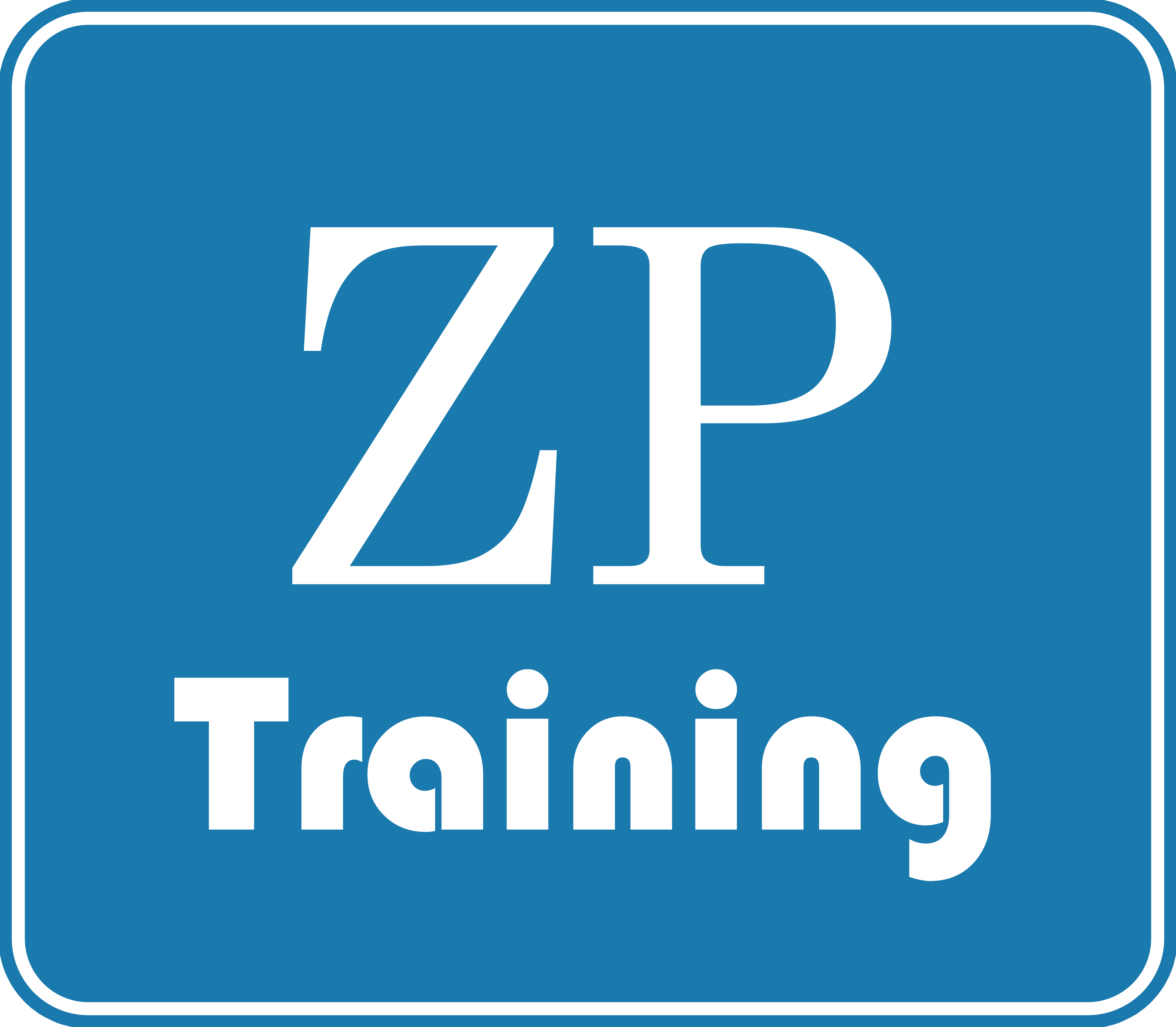 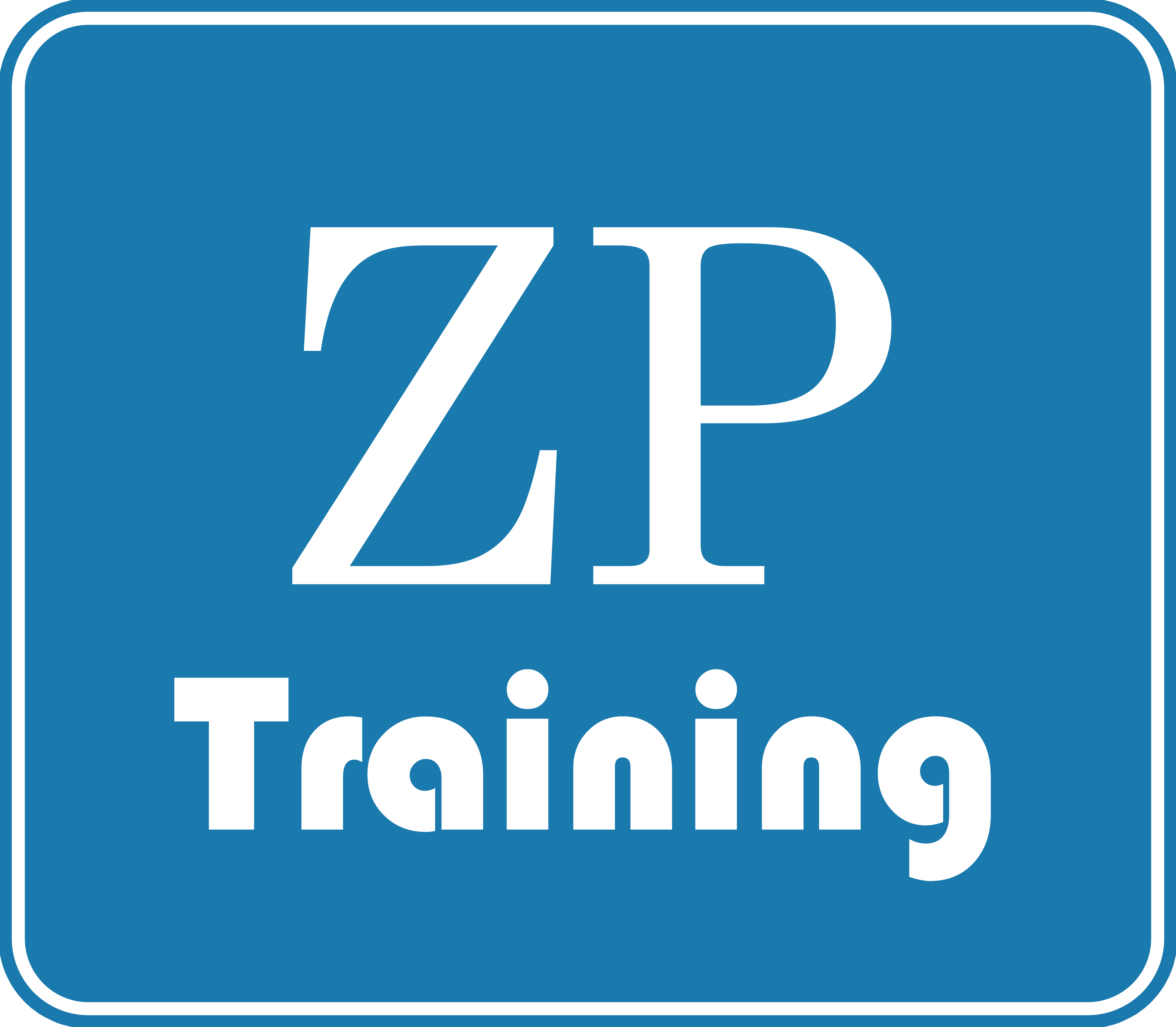 Table of ContentWelcome	1-2Support Services	3-5Facilitators	6-8Training Locations:	9 Leadership and Management CoursesValue-Based Leadership and Innovation (LM 5001)……………………………………………………………………..Organizational Strategy-What Managers Need to Know (LM 5002)……………………………………………………11Leading Through Crisis-Management In Action (LM 5003)……………………………………………………………….Strategic People management and Leadership Dynamics (LM 5004)…………………………………………………..Disruptive Change-Managing the Post-Covid Effects (LM 5005)	12Leadership, Development and Organizational Change (LM 5006)………………………………………………………..Leadership and Motivation-Decision Analysis (LM 5007)………………………………………………………………13Emotional Intelligence and Relationship Management (LM 5008)……………………………………………………..14Human Resources Management and Career Development (LM 5009)……………………………………..............16Embracing Change for Sustainable Growth (LM 5010)…………………………………………………………………17Conflict Management and Negotiation Strategies (LM 8001)…………………………………………………………….18Training The Trainers- Executive Workshop (LM 8002)……………………………………………………………………..Developing and Managing Excellence in People and Projects (LM 8003)……………………………………………..Corporate Ethics, Compliance and Integrity in Oil and Gas (LM 8004)………………………………………Collective Bargaining and Negotiation-Strategic Approach (LM 8005)………………………………………Organizational Breakthrough Through Innovative Thinking (LM 8006)…………………………………………Leadership-Inspiring Extraordinary Performance (LM 8007) ……………………………………………………………..Business Strategies for Organizational Development (SEL 8001)…………………………………………………….20Leading and Managing for High Performance Teams (SEL 8002)…………………………………………………….Advanced Strategic Business Process and Sustainability (LM 8003)…………………………………………………..Creating, Leading and Sustaining a Culture of Innovation (SEL 8004)………………………………………………….Sustainable Business Strategy for Senior Executives- (SEL 8005)…………………………………………………….Transformational Leadership and Business Dynamics (SEL 8006)………………………………………………………….Top Executive Leadership Workshop (SEL 8007) …………………………………………………………………………Leading and Managing in the Oil and Gas-The Global Outlook (SEL 8008)…………………………………………..Result-Oriented Leadership and Team Management (SEL 8009)……………………………………………………. Public Relation CoursesCSR Economics and Impact Management (PR 5001)	37Corporate Branding, Diplomacy and Communication- (PR 5002)………………………………………………………….Public Relation, Media and Community Engagement (PR 5003)……………………………………………………….Sustainable Investors and Community Relationships (PR 5004)…………………………………………………………Managing Strategic Community Development (PR 5005)…………………………………………………………………Managing Public Relations for Strategic Edge (PR 5006)…………………………………………………………...40-41Corporate Social Responsibility and Stakeholders Management (PR 5007)…………………………………………...49Effective Diplomatic Skills for Protocol Officers (PR 5008)……………………………………………………………………Collaborative Partnership in the Delivery of Community Projects (PR 8001)…………………………………………38Advanced Skills for Secretaries, Personal Assistants and Protocol Officers (PR 8002)………………………………..Effective Communication and Inspirational Presentation (PR 8003)……………………………………………………..Implementing Nigeria’s PIA (2020) Stakeholders Engagement and Management in the Oil and Gas- (PR 8004)....... Public Sector,  Procurement and Shipping CoursesDigital Supply Chain Optimisation and Management (PSPS 5001)	50Materials Procurement, Management and Control (PSPS 5002)	…..51Law Making and Legislative Drafting (PSPS 5003)…………………………………………………….………………..52Managing Shipping and International Maritime Trade (PSPS 5004)…………………………………………………..53Corporate Governance and Anti-Corruption Reforms (PSPS 8001)…………………………………………………..55E-Procurements-Effective Process Integration and Supply Operations (PSPS 8002)………………………………..58Project and Contract Management-A modern Approach (PSPS 8003)……………………………………………..59-60Anatomy of Shipping and Supply Management (PSPS 8004)……………………………………………………………61Warehouse Management, Strategy and Control (PSPS 8005)……………………………………………………….62-63Cargo Measurement and Tank Calibration (PSPS 8006)…………………………………………………………………64 Finance & Accounting CoursesFundamentals of Financial Accounting (FA 5001) ………………………………………………………………………..65Accounting for Non-Accounting Executives (FA 5002)…………………………………………………………………..66Infrastructure Project Finance (FA 5003)………………………………………………………………………………67-68Public Sector Financial Management (FA 5004)……………………………………………………………………..69-70Budgeting, Budgetary Planning and Control (FA 5005)…………………………………………………………………71Managing Internal Control (FA 5006)……………………………………………………………………………………..72Project Finance PFI/PPP Modelling and Analysis (FA 5007)………………………………………………………….73Cash Flow Analysis and Project Appraisal (FA 8001)………………………………………………………………….74Strategies for Fraud Prevention and Detection in the Public Sector (FA 8002)………………………………….75-76Combating Financial Crime Risk in the Financial Sector (FA 8003)………………………………………………77.Corporate Management Accounting and Decision Making Analysis (FA 8004)……………………………………..78Economics of Value Chain Optimization for Oil and Gas (OGM 5001) ………………………………………………..Workshop-Sustainable Global Partnership and Technology (OGM 5002)…………………………………………………Risk-Based Process Safety Management (OGM 5003)……………………………………………………………………….Oil and Gas Materials Production Planning and Control (OGM 5004)………………………………………………………Crude Oil Marketing: Legal and Operations Perspective (OGM 5005)……………………………………………………Global Reporting Initiative Standards Certification and Sustainable Business Strategy for Oil and Gas (OGM 8001)……International Oil and Gas Contract Management (OGM 8002)…………………………………………………………Oil and Gas Business-Legal and Taxation Perspective (OGM 8003) ………………………………………………………Oil and Gas Project Management (OGM 8004) …………………………………………………………………………Nigeria Oil and Gas Business – Complying with PIA 2021 (OGM 8005)………………………………………………………Financial Reporting of Oil and Gas (JV and PSC) (OGF 8001)……………………………………………………………………..Oil and Gas Petroleum Economics and Risk Analysis (OGF 8002)……………………………………………………………………Joint Venture Accounting (OGF 8003) …………………………………………………………………………………………………Pore Pressure Analysis, Modelling and Prediction (OGT 5001)……………………………………………………………….Clustered Oil & Gas Fields: Directional and Multilateral Drilling (OGT 5002)………………………………………Fundamentals of Unitization in Oil and Gas Production (OGT 5003)…………………………………………………………..Essentials of Petroleum Technology (OGT 5004) ……………………………………………………………………………………….Process Safety Engineering and Maintenance in the Oil and Gas (OGT 5005)………………………………………………….Petroleum Production Technology (OGT 8001)…………………………………………………………………………………….Geophysical Reservoir Characterization (OGT 8002)…………………………………………………………………………………Tank Farm Operations-Performance and Sustainability (OGT 8003)………………………………………………………………..Oil and Gas Reservoir Management (OGT 8004)………………………………………………………………………………………Unitization in Oil and Gas Industry: Issues and Challenges (OGT 8005)……………………………………………………………..  Travel and Tourism CoursesManaging Travel and Tourism Operations (TT 5001)	…………………………..123Managing Travel and Tourism Development (TT 5002)	….124  Information Technology CoursesInformation Technology Security & Management Systems and NetworkSecurity management (IT 5001)	125Machine Learning Revolution: Artificial Intelligence for Business Growth (IT 5002)……………………………….126Computer Forensics & Incident Response Techniques (IT 5003)	…………..127  Security and Safety CoursesConflict Management and weapon awareness (SS 5001)	128-129Prison Management and Reform: A strategic Approach (SS 5002)	130  Education CoursesSupporting Teaching and Learning in Schools (EC 5001)	132Assessing Learners Using a Range of Methods (EC 5002)	133  Conferences and Workshops                                                                                                               134   Tailor Made Courses	135Zenith Professional Training (ZPT) has carved an enviable reputation as a leading provider of corporate training in Oil and Gas, Management, Leadership, Finance and Accounting, Marketing, Public Relations and Security Management. We provide creative leadership and management solutions aimed at giving our participants and their employers a competitive edge in an ever-dynamic business world. The Centre also design and deliver tailor made courses to meet specific needs of employees/organizations. ZP Training operates from London, one of United Kingdom most cosmopolitan cities as well as Dubai (UAE), Houston, Texas (USA) and Accra (Ghana).Our clients cut across the globe, from Nigeria to Mauritius, Gambia to United Arab Emirates, and Pakistan to St Lucia. Every year, individuals, organizations, and Governments benefit from our highly resourced course leaders and facilitators. Accreditations and AffiliationsZenith Professional Training is accredited by the British Accreditation Council (BAC) as a short course provider, this accreditation covers courses delivered in the UK only. Some of the Centre’s courses also lead to certification by Highfield Awarding Body for Compliance (HABC).Courses delivered by the Zenith Professional Training are endorsed by Chartered Institute of Management Accountants (CIMA). Zenith Profesional Training is a member of Federation of Small Businesses (UK) and listed on the UK Register of Learning Providers.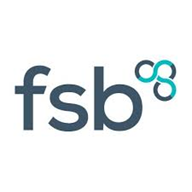 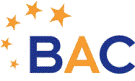 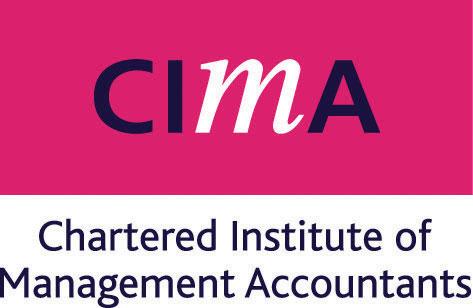 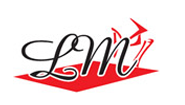 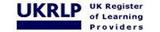 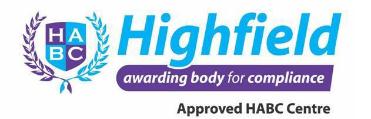 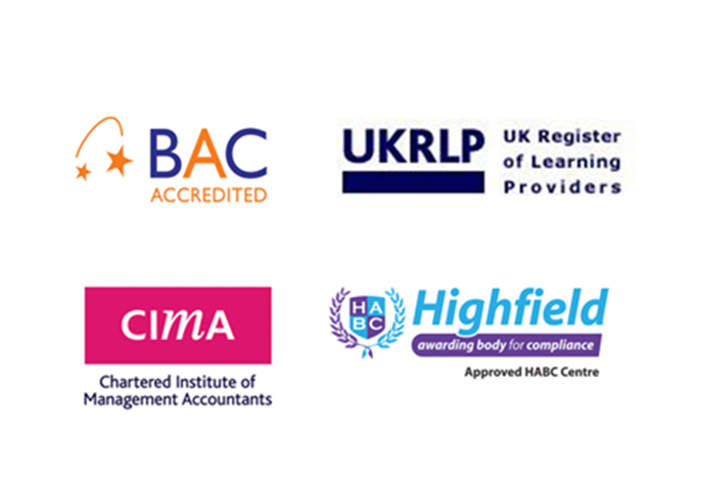 BAC Accreditation Certificate here.ZPT provides complimentary support service for all participating individuals and organizations.Entry Visa: United KingdomSome participants from outside UK and the EEA do require immigration entry permits. Delegates from any country classified as Visa National by UK government must obtain their entry Visas before commencing their trips to UK.Delegates are advised to check with the British High commission / Embassy in their country of residence for local Visa processing time and any special requirement. The Centre will upon receipt of registration documents and payment provide each delegate with a formal invitation letter and course joining instructions.Entry Visa: United States of America Course delegates whose country does not participate in USA’s visa waiver programme will require a non-immigrant visa to be admitted in to the United States of America. A non-immigrant visa is used by tourists, business people, students, or specialty workers who wish to stay for a particular period of time in the United States to accomplish specific purposes. Please consult the nearest USA embassy for further information /guidance and ensure that you have obtained a visa before travelling to USA.Entry Visa: Dubai, United Arab Emirates Holders of international passports of most western countries do not require visas to entre Dubai for a stay not longer than 90 days. However, for those who may require visa to entre Dubai, UAE operates a relatively simple visa application system.  The hotel you intend to stay or airline may sponsor your visa. Please ensure that you have obtained a visa before attempting to travel to Dubai. Entry Visa: Ghana and Nigeria Nationals of Economic Community of West African States (ECOWAS) and other countries with specific bilateral agreements are exempted from visa short stay. Please consult nearest Ghana or Nigeria embassy for information and guidance. Entry Visa: Kigali, RwandaA Visa is needed by all visitors traveling into Rwanda excluding nationals of South Africa, the United States of America, Uganda, Canada, Democratic Republic of Congo, United Kingdom, Mauritius, Germany, Burundi, Sweden, Tanzania, Hong Kong as well as Kenya. Whoever is interested in traveling into Rwanda, you should have a valid passport or any other internationally acceptable travel documents. E-Visas is also available which can be processed between 1 and 7 days depending on the processing type you have chosen.AccommodationExperience has shown that some delegates are able to take care of accommodation matters. However, the Centre is able to provide advisory service and may be able to arrange discounts for group participants who are interested in joint accommodation arrangement. The Centre also enjoys good relationship with reputable providers of shared private accommodation / holiday homes which gives absolute privacy and allows self-cooking. (Please contact our offices for details). Lists and rates of quality and affordable hotels both in London and Manchester are updated on this website regularly.HealthDelegates are generally advised to procure a health insurance policy to cater for emergencies. Those on any prescribed medication must come with enough dosages to last their period of stay.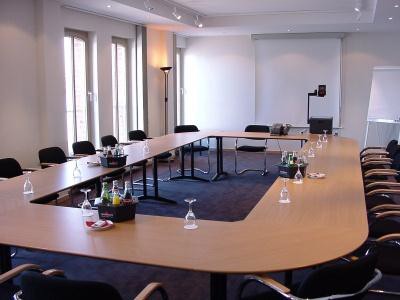 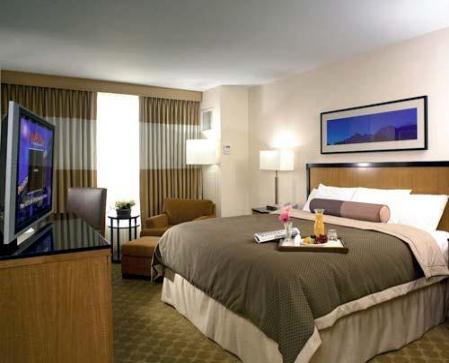 Travel & Weather United Kingdom (UK)Public transportation in cities such as London and Manchester is fairly reliable. In London, buses carry route numbers signifying path and final destinations while Underground trains and surface trains display their destinations in front. There are always transport officials around to help with information. You may find it useful to pick a free travel information leaflet from any train station or at the airport. If you must use a taxi, please ensure that a registered cab or black taxi is patronized for safety reasons.The weather cycle comprises winter, spring, summer (occasionally there are short heat wave in summer) and autumn. The climate range from very cold (sometimes snowing), to raining and warm weather.  Specific relevant weather advice will be included in your course acceptance documents.  England is a safe place for visitors generally and receives a high number of tourists annually but it is important when moving about in the country to note that UK operates a right – hand driving traffic system.Travel & Weather Dubai (UAE)Public transport in Dubai is mostly dominated by taxis though buses and light trains operate in the city. Taxis are well regulated and generally safe to use, fares are regulated by meters.  Dubai is generally hot and sunny year round but most in doors are air-conditioned. Occasional rain may be expected at any time in Dubai with January – March of each year having increased likelihood of rain.FoodMost Hotels provide complimentary breakfast.  Delegates on course will be provided with tea breaks, light refreshment and lunch during the training hours. Non-Pork eating delegates or vegetarians should always ask when placing orders for food.Travel & Weather United States of AmericaThe United States is a very large country, and climates and weather can vary greatly by season and location.During summer, northern states enjoy warm — even hot — days and cooler mornings and nights, while southern states and tropical areas experience very hot temperatures.In the fall, temperatures begin to cool down around the country. This is a welcome season in northern regions, where leaves change to beautiful shades of red, yellow and orange.Winter is fairly mild  in the southern states, while the northern, northeastern, midwestern, western mountains and Great Plains regions often encounter snow and colder temperatures.During the spring, temperatures begin to warm up and thunderstorms and rainstorms are common across the country into the summer months. SmokingDelegates will not be allowed to smoke at training venues. From 1st July 2007 smoking in public places and or closed work environment had been outlawed. However, some hotels and training venues do provide designated smoking booths/areas.Attendance RequirementDelegates are required to attend all training sessions and participate actively in class to qualify for award of course certificate. Delegates must record a minimum 90% attendance at all taught programmes. None or poor attendance may be reported to employers.Dress CodeDelegates are expected to be smartly dressed.  Casual dress may be advised for specific outdoor aspect of your training.ComputersZPT provides computers for delegates’ use. Delegates are advised not to bring laptop or computer into the United Kingdom for their own health and security reasons.

Complaints procedureComplaints shall be viewed seriously in order to meet the expectations of our delegates. All complaints should be directed to the project manager who will be available at the training venues at most times. We are customer focused and committed to continuously seeking improvement in our various services.Speakers and facilitators for our courses are seasoned Professionals drawn from public and private sectors across United Kingdom, United States of America, Nigeria and the Middle East. Our key subject matter Specialists include:	Oil and Gas / Health and Safety Alan Hughes: A fully qualified and experienced in development, implementation and management of training programmes. He is good at training of personnel at all levels of operational, maintenance and safety management to meet professional standards of competency. He is a proficient up front trainer/lecturer with worldwide experience with multi nationals in Oil and Gas industry and public sector.Professor Dr Abe Abrahami:  Trained as an engineer, Abe spent 39 years working and helping to develop best practice in Risk Management, Governance and Quality compliance and cost reduction Techniques. Abe has authored several books and also delivered papers on Alternation Energy and Conservation.Engr. Adeyemi Adeyemo: A certified petroleum engineer with 25years industry experience. Ade retired as General Manager Production Sharing contracts (PSC) at Nigeria National Petroleum Corporation having supervised several projects delivered by various international oil companies operating in Nigeria. Simply put, Adeyemi is a specialist in oil and gas exploration and production matters.Dr. Augustine Ifelebuegu: A highly innovative, exceptionally talented and extremely versatile professional with in-depth technical and management experiences than spans the Water and waste industry, Oil and Gas industry, management consultancy, and the academia. He is a specialist in exploration and production, tank farm operations, process safety and loss prevention and HSE hazard and audit management.Elijah Aquah-Andoh:. Experienced trainer in oil and gas economics and fiscal modelling, petroleum joint venture analysis and cash call arrangements, alternative oil and gas funding advisory, LNG project finance, upstream oil and gas cash flow modelling, training and consultancy, petroleum fiscal modelling and valuation, oil and gas contract negotiation, JV analysis, investment appraisals and risk analysis.
He is developing and leading commercial business proposals for oil and gas capacity building and technical training projects.         Leadership and Management Chris Gale: He is management and leadership consultant who has worked for various reputable companies in the United Kingdom. He is a certified trainer in the areas of management, leadership, organizational development, insurance and communication. Roxy Irani: She has many years of experience in capacity building in one of Australia’s largest corporate entities and later as training consultant. Roxy possesses top quality skills as leadership and management trainer.Robin Lodge: He has been developing and facilitating leadership and management development for over 20 years. His breadth of experience with clients in all sectors gives him an excellent background for delivering innovative, powerful and effective trainings.Kunle Rotimi: He is a certified management trainer, prolific writer of many articles and feature opinions in national and international media on manpower planning and development; with expertise as HR Consultant for over 23 years. Kunle holds a certificate in Journalism from London School of Journalism, London United Kingdom, (1986), B.A Hons. in History & Education (1989); and a Master’s Degree in Industrial and Labour Relations (1997) from the University of Ibadan.Vick Krishnan: A highly driven and motivated multidisciplinary Principal Lecturer in Law & Governance, with over 21 years of being called as a Barrister to the Bar of England & Wales, with 20 years of teaching experience both in the public and private education sector. He possesses a solid academic and practice background in the areas of Law, Business, Management, Corporate Governance & Ethics, Corporate Social Responsibility, International Relations and the Oil & Gas industry.Vick is an executive life coach.Mervyn Murray: He has a deep operational experience in cultures from Europe, Africa, Middle East, USA and South East Asia. He designs and delivers management and leadership solutions to all sizes of organisations. He is a reputable motivational trainer in leadership and management courses.            Finance / AccountingDr. Posi Olatubosun: He is a fellow of Chartered Institute of Management Accountant with over 15 years’ experience in management accounting and financial reporting. Posi has worked with several reputable firms including Price Water House Coopers, Kings College London and Henley Business School and University of Reading. Lekan Lajide: He is a banker of fifteen years’ experience acquired in both commercial and central banking sector in Nigeria. He is a specialist in risk management and financial accounting.Abdul Rashid:  He is a certified accountant with over 30 years’ experience acquired in a variety of industries from airline to large scale manufacturing. Rashid teaches a number of ACCA papers.   Lai Pedro BA (Hons.)  FCCA:  Consultant Accountant with many years of senior financial and management accountant roles within both private and public sector finance. He has high degree of experience and expertise on business financial management.Manjit Biant:  He has had extensive training in the Thompsett Project Management program, Quality Management Techniques and Customer care implementation. He delivers courses on all aspects of Accounting, Finance & Business including Finance for Non Finance Managers, IFRS, IPSAS, analysing financial statements, risk analysis & management, forensic accounting & auditing, soft skills.         Project / Operations Management and Team BuildingMoshood Oladapo: He has PhD in Agricultural Economics and retired as Assistant Director (Research) at the Nigeria Horticultural Research Institute before taking up management consultancy and teaching positions in UK. He currently teaches at the University of Manchester while completing another doctorate degree in administration at his Alma-Mater, the University of Huddersfield.Maryia Khan: She has immense experience of managing projects of different sizes and she is a Prince 2 qualified project manager. She has consulted for major reputable companies in the UK and outside of the UK.          Public Relations and the MediaPeter Jones: He is a highly respected and professional expert in the field of PR, communications, and media relations. He has a vast experience in public speaking, media relations, brand reputation, crisis management and broadcasting. He has worked with various media companies including The Times and British Broadcasting Corporation (BBC).Celestine Achi: He is a technopreneur, digital PR expert and start-up enthusiast. He has over 15 years of cumulative experience in digital public relations which he constantly deploys in developing and implementing winning tactical interventions that influenced perception, drive business results and overall communication efficiency of brands.
He is skilled in online reputation management, influencer marketing, content marketing, stakeholder engagement, search remediation, big data and analytics.         Information TechnologyPeter Liyan: He is a certified IT administrator with fifteen years’ experience acquired while providing technical consulting services to various UK based large companies and teaching various IT related courses.Alistair Rayatchi: Alistair is experienced certified practicing Auditor, Accountant & Taxation specialist with 20 years’ experience in the industry. Working for big 4 clients across Oil and Gas Industry and Banking industry. He is qualified to practice as Accountant in the UK and Australia. He is a tax consultant in Australia and the UK with extensive experience in Europe, Africa, Middle East as auditor and international tax advisor.Sustainable Development-Community Development and CSRDr. Abiodun Macaulay Olagoke: He is a sustainable development specialist with over 20 years of organisational development, community development, programme management, stakeholders’ management and capacity building work experience across countries; working with various multi-disciplinary teams. He has proffered solutions to sustainable growth and development challenges across communities and within business organisations, notable of these are living Earth Foundation and Shell Petroleum Development Company. He has trained different Oil and Gas professionals as well as their various partners in business, government and civil society organisations in such areas as business sustainability, programme cycle management with particular emphasis on participatory monitoring and evaluation, partnership building and management, strategic planning and corporate social responsibility (CSR).Ini Abimbola: Ini is a management consultancy, sustainability, strategy, and business advisory expert. She also serves as Country & Regional Lead (Sub Sahara Africa) for the CSR Company, a global CSR Network of organizations spanning four continents – South East Asia, Europe, Middle East & Africa. She is a Lecturer/Member of the Faculty.Our other training Locations are:Miami, Fl. USAPort Harcourt & Lagos – NigeriaManchester, England, UKValue-Based Leadership and Innovation-LM 5001Dates: 27th Februay-10th March (London), 10th -21st July, (Dubai) and 9th -20th October 2023 (London)OverviewThis course is designed for managers and senior managers who want to take their business to the next level of operational efficiency and effectiveness. It is aimed at delivering organizational value-added strategies with great innovation to bring about the desired result-oriented culture necessary in a competitive environment.Learning OutcomesUnderstand the concept of value-based leadershipUnderstand the creative process of moving a business forwardCreating innovation culture and enabling environmentBuilding effective teamsManage people for organizational effectivenessThe power of motivation for business successRecognize the importance of employee engagementDelivering of results in times of challengesCreate a value-based behavioral frameworkIndicative ContentsValue-based leadership skillsLeadership mentoring and coachingStrategic management pf resourcesEmpowering and motivating teamsInnovative management-The impactsLeadership developmentEffective communicationStakeholders’ managementCorporate governanceSecure sustainable commitment from othersDeveloping best practices for efficiencyDuration & CertificationThis is a two-week programme spread over 10 working days.  A certificate of completion is issued on successful completion of the programme.Location & FeesThe programme will be held in London (UK) and Dubai (UAE).Travel and accommodation to be paid for at source by delegates.Course fees for tuition, materials, and certification:  London: £4,850 (Excl. VAT) per delegate for 2 weeks.Dubai:  $5,850.00(Excl. VAT) per delegate for 2 weeks.Organizational Strategy-What Managers Need to Know-LM 5002Dates: 15th – 26th May (Dubai), 14th -25th August (London) and 20th November- 1st December 2023 (Houston)OverviewThis course is designed for senior officers, senior managers and managers who have the authority and personal inspiration to translate organizational strategy into effective operational performance.The course is developed to equip participants with the skills to build on their strategic management and leadership skills to implementing the organization’s strategy.Learning OutcomesAt the end of this course delegates will be better able to:Create an effective strategy that works for your organizationApply management and leadership theory to support organizational directionImplement a personal development planUnderstand personal and professional skills required to achieve strategic goalsUnderstand the external environment that affects the organizationExplain the essential characteristics of business organizations and the implication of corporate personalityUnderstand issues relating to strategic change in an organizationIndicative ContentsStakeholder management and how engaging with non-capital stakeholders can create value Tools for effective leadership and directionAcquisition of new tools for better management of both financial and non-financial resourcesThe dynamics of competition, the competitive life cycle, and strategies to survive and thrive through industry disruptionEffective decision makingUnderstand business competition and how to place your organization at a competitive advantageCorporate governance and corporate identityDevelop a strategy plan that worksDealing with complex issues in days of crises.Duration & CertificationThis is a two-week programme spread over 10 working days. Certificate of completion is issued upon successful completion of the course.Location & FeesThe course will be held in London (UK), Dubai (UAE) and Houston (USA)Travel and accommodation to be paid for at source by delegatesCourse fees for tuition, materials, and certification:  London: £4,850 (Excl. VAT) per delegate for 2 weeks.Dubai:  $5,850.00(Excl. VAT) per delegate for 2 weeks.Houston: $5,850.00 (Excl. VAT) per delegate for 2 weeks,Leading Through Crises-Management in Action-LM 5003Dates: 8th -19th May (London), 10th -21st July (Dubai) and 2nd -13th October 2023 (London)OverviewThis course is designed for managers who want to acquire knowledge and skills of directing, organizing and implementing actions that minimize the impacts of a threat especially in times of crises. It is aimed at managers at all levels, be it private or public sectors, who have the executive tasks of crisis management and how these tasks are best fulfilled.Learning OutcomesHow to recognize a threat has occurred and devise an effective action planMaking informed decisions in times of crises considering the consequences, characteristics and scope of the threatCreating a culture of rapid response for threat and crisesCommunicating effectively with stakeholders in difficult timesRecognize reputational risks in difficult timesIntegrate a well-structured crisis resolution procedure in organizational policyRe-building brand and reputation following a crisisCase studiesIndicative ContentsDynamics of threats and crisis-What do managers need to know?Incident decision makingCrises communication policy-communicating effectively to stakeholdersCreating an effective crisis plan that worksBuilding strong relationships with the stakeholdersStrategic thinking and leadership Strategic skills to identify reputational risks for your organizationLeadership in uncertainty and confidence restorationPost-crisis response auditCase studiesDuration & Certification
This is a two-week programme spread over 10 working days. A certificate of completion is issued on successful completion of the programme.

Location & FeesThe programme will be held in London (UK) and Dubai (UAE)Travel and accommodation to be paid for at source by delegates.Course fees for tuition, materials, and certification:  London: £4,850 (Excl. VAT) per delegate for 2 weeks.Dubai:  $5,850.00(Excl. VAT) per delegate for 2 weeks.Strategic People Management and Leadership DynamicsLM 5004Dates: 8th-19th May (London) 4th -15th September (London) and 4th -15th December 2023 (Dubai)OverviewHaving effective people management skills not only results in organizational growth but also business sustainability. This programme is suitable for senior managers/managers who desire to develop their personal leadership styles, inspire their team, motivate their departments, and give their organizations a massive turn-around. It is aimed at managers at all levels.Learning OutcomesDelegates will at the end of the course learn: -Strategic management and team LeadershipHave an understanding on how to develop your team potentialsAcquire knowledge of managing group dynamicsSkills in creativity and competitive thinkingCreation of loyalty and reward achievementBringing out the best potentials in employees for managerial successRefining your approach to complex situationsBuilding trusting relationshipsIndicative ContentsLeadership and people management Know your teamTeam building and management techniquesEffective communication of vision and tasksGoing beyond stereotypesProviding direction and executing action plansThe power of mentoring and coachingMotivate employees to partner up for developmentThe role of delegation in preparing employees for higher responsibilitiesHelping employees understand the larger contextReward system and incentiveWorking with difficult peopleDuration & CertificationThis is a two-week programme spread over 10 working days. A certificate of completion is granted on successful completion of the programme.Location & FeesThe programme will be held in London (UK) and Dubai (UAE)Travel and accommodation to be paid for at source by delegates. Course fees for tuition, materials, and certification:  London: £4,850 (Excl. VAT) per delegate for 2 weeks.Dubai:  $5,850.00(Excl. VAT) per delegate for 2 weeks.Disruptive Change-Managing the Post-Covid Effects (LM 5005)Dates: 20th -31st March (London), 14th -25th August (Dubai) and 16th -27th October 2023 (London)OverviewThis course is designed for anyone whose role includes delivering operational and or structural changes aimed at repositioning an organization for competitive edge especially post-covid, and also communicating such organizational changes to stakeholders. It is developed for visionary leaders who want to do away with the common organizational resistance that often prevents companies from embracing the unexpected or those who may not be prepared when disruption occurs.Learning OutcomesDelegates will at the end of the course will better be able to: Identify technologies and other factors that have potential to cause disruptionDevelop courage to face disruption and turn it into opportunityUse Information gathering, monitoring and responses techniques effectivelyBuild the skills for destructive leadershipAdopt the right strategies into turning covid-19 effects into opportunitiesBuild and empower the change team to manage the effects efficientlyManage the change process unit by unitManage effective negotiationsReady to embrace change and implement rapid changesIndicative ContentsUnderstanding change managementInformation gathering techniques and source validationHelp your business capitalize on new opportunities and safeguard your business from stagnation or backwardness from the effects of covid-19Learning and building the required skills for disruptive leadershipChange management process and modelsBuilding and supporting the change teamNegotiation and stakeholders’ management. Leading your business for positive changeBuilding an effective disruptive innovation action plans for the businessDuration & CertificationThis is a two-week programme spread over 10 working days. A certificate of completion is granted on successful completion of the programme.Location & FeesThe programme will be held in London (UK) and Dubai (UAE).Travel and accommodation to be paid for at source by delegate.Course fees for tuition, materials, and certification:  London: £4,850 (Excl. VAT) per delegate for 2 weeks.Dubai:  $5,850.00(Excl. VAT) per delegate for 2 weeks.Leadership, Development and Organizational Change –LM 5006 Dates: 15th – 26th May (Dubai), 14th -25th August (London) and 20th November- 1st December 2023 (Houston)OverviewEvery organization needs a planned change for leadership development and uplifting the standard of the organization. This is course designed for senior officials who have additional responsibilities to bring about desired change in an organization and to identify, develop, coach and mentor staff who are strategic to the achievement of corporate goals and objectives.  Learning OutcomesEffective organizational design and developmentDiscuss various strategies and techniques for developing and implementing coaching and monitoring policies. Apply leadership coaching and mentoring skillsDevelop a new improved organizational cultureCreate an innovative workforceDevelop a result focused/oriented people continuouslyAppreciate the importance of equality and diversityDevelop organizational change implementation and managementIndicative ContentsDeveloping desired organizational change through peopleReactive and proactive organizational changesStrategies for providing leadership and direction Coaching and mentoring: policies and strategies for effective change managementOrganizational development and people managementTeam building techniquesStrategies for leading transformational changeLeading equality and diversity in the workplace.Business continuity planningDevelopment of a team player cultureAssessing the current scenario through force-field analysisBrainstorming and developing alternative futuresOvercoming the restraining forces in an organization to effect the desired changeResponsiveness to the environment both internal and externalDuration & CertificationThis is a two-week programme spread over 10 working days. A certificate of completion is granted on successful completion of the programme.Location & FeesThe programme will be held in London (UK), Dubai (UAE) and Houston (USA)Travel and accommodation to be paid for at source by delegates.Course fees for tuition, materials, and certification:  London: £4,850 (Excl. VAT) per delegate for 2 weeks.Dubai:  $5,850.00(Excl. VAT) per delegate for 2 weeks.Houston:  $5,850.00(Excl. VAT) per delegate for 2 weeksLeadership and Motivation- Decision Analysis —LM 5007Dates: 15th – 26th May (Dubai), 14th -25th August (London) and 20th November- 1st December 2023 (Houston)OverviewTo lead effectively is always desired but it also requires investment of knowledge, skills, vision and sacrifice. More importantly managers are often required to make decision in order to provide solutions to problems. This course is designed for those who aim to provide good and result oriented leadership using motivation, problem solving and decision-making skills to support teams, projects, organizations and or communities. Learning Outcomes On completion of the course, you will be better positioned to:Systematic decision making under uncertaintyHave insights into decision making processes to make more effective decisionsRecognise and evaluate team problem at early stageIdentify motivation for effective team buildingProvide good leadership and directionAssess all options and facilitate changeWork better with difficult peopleManage potentially scarce resourcesIndicative ContentsAn overview of leadership styles and practicesNeed recognition and problem awarenessIdentify and analyse potential alternatives. Critical decision making process Theory of motivationProblem solving techniquesExecuting strategic action plansTeam building and team managementTeam leadershipManaging complianceMaking decisions in challenging timesDuration & CertificationThis is a two-week programme spread over 10 working days. A certificate of completion is issued on successful completion of the programme. Location & FeesThe programme will be held in London (UK), Dubai (UAE) and Houston (USA)Travel and accommodation to be paid for at source by delegates.Course fees for tuition, materials, and certification:  London: £4,850 (Excl. VAT) per delegate for 2 weeks.Dubai:  $5,850.00(Excl. VAT) per delegate for 2 weeks.Houston: $5,850.00 (Excl. VAT) per delegate for 2 weeks.Emotional Intelligence and Relationship Management-LM 5008Dates: 13th -24th March (Dubai), 5th -16th June (London) and 6th -17 November 2023 (London)OverviewBeyond the traditional leadership roles and responsibilities, today’s leaders are expected to be more sensitive about what matters most to their employees. They must be more emotionally intelligent to be more effective and efficient at maximizing outcomes and desired results. Everyone is different; therefore, those differences must be embraced to create and sustain unique opportunities for employees in the business.Learning OutcomesDelegates will at the end of the course learn: Improve employee productivity, employee engagement and resultsCreate teamwork environment that gets best performance from employeesEmbrace differences to create sustainable unique opportunitiesUnderstand the role of emotional intelligence in creating a friendly work environmentInfluence and motivate your organization’s workforce to new heights of achievement.Develop the habit of resonation through emotional leadershipIdentifying emotionally intelligent leadership communication strategiesManaging Change and resistance with emotional intelligenceIndicative ContentsUnderstand the fundamental concept of emotional intelligenceUsing both emotional and competitive intelligence to ring out the best in teamsEffective Leadership skills and tasksUnderstand empathy as a tool to promote strong relationshipsInspire people to change and inspire change in others through emotional intelligenceIntegrate emotional intelligence with competence practiceInspire sustained growth and learning through emotional intelligenceMentoring with mindfulness and compassionBe a good listener and be sensitive to your team’s needRelationship building and relationship managementTeam effectiveness and organization effectivenessStrategies for personal developmentDuration & CertificationThis is a two-week programme spread over 10 working days. A certificate of completion is issued on successful completion of the programme. Location & FeesThe programme will be held in London (UK) and Dubai (UAE)Travel and accommodation to be paid for at source by delegates.Course fees for tuition, materials, and certification:  London: £4,850 (Excl. VAT) per delegate for 2 weeks.Dubai:  $5,850.00(Excl. VAT) per delegate for 2 weeks.Human Resources Management and Career Development LM 5009Dates: 13th -17th March (London), 14th -18th August (Dubai) and 20th -24th November 2023 (London)OverviewLearning and development is vital to any organization, and this underlined the need to continually maintain and support personnel to give their best at all times. Those responsible for staff training and evaluation are relied upon by organization to give maximum return to the huge financial cost of training.  This course is designed for the benefits of managers responsible for planning and executing staff training, development and evaluation.Learning OutcomesContinuously fortify your organizations with the skills needed for corporate performanceOrganize and customize the learning interface to meet diverse and multinational workforce needs.Create personal development opportunities for employeesDevelop individuals with the skills needed for succession needsCarry out accurate needs analysisProvide for and manage skills gapUnderstand latest trends in learning and developmentUse scientific methods to evaluate trainingIndicative ContentsTraining needs analysis and staff performancePlanning and designing training programmesCourse selection process to meet individual’s needsTraining delivery methods-effective and impactful presentationConnect learning process into career development and succession planningTraining for purpose and competitive edgeTraining evaluation techniquesHuman resources case studyDuration & CertificationThis is a one-week programme spread over 5 working days. A certificate of completion is issued on successful completion of the programme. Location & FeesThe programme will be held in London (UK) and Dubai (UAE)Travel and accommodation to be paid for at source by delegates.Course fees for tuition, materials, and certification:  London: £3,900 (Excl. VAT) per delegate for 1 week.Dubai:  $4,850.00(Excl. VAT) per delegate for 1 week.Embracing Change for Sustainable Growth-LM 5010Dates: 13th – 24th March (Dubai), 12th -23rd June (Kigali) and 6th -17th November 2023 (London)OverviewThis course is designed for senior managers, managers and executives who want to distinguish themselves from the crowd by being competitive and strategic in performing an organization’s purpose with excellence but change course when the situation arises.The course is aimed at providing managers responsible for providing leadership either in private or public sector with the practical strategies for excellent leadership.Learning OutcomesDelegates will at the end of the course be equipped with: -Identifying competition and what competitors are doing rightDefining your mission and directionForeseeing and capitalizing on impending market shifts and trendsSucceeding in generating market creating innovationsLeading and creating a cultural adjustment plan for team effectivenessMeeting and surpassing the needs and expectations of the dynamic environmentIndicative ContentsLeadership-Skills for self-definition-What type of leader are you?Strategic leadershipDynamism of the business environmentRealistically assessing where you are and where you want to be.What are your competitors doing to make things happen?Challenge conventional wisdom and experiment with unconventional ideasTeam coordination and monitoringCreating strategic business process that worksConverting your weaknesses into strengths for business growthAdjusting and adapting to changeDuration & CertificationThis is a two-week programme spread over 10 working days. A certificate of completion is granted on successful completion of the programme.Location & FeesThe programme will be held in London (UK), Dubai (UAE) and Kigali (Rwanda).Travel and accommodation to be paid for at source by delegates. Course fees for tuition, materials, and certification:  London: £4,850 (Excl. VAT) per delegate for 2 weeks.Dubai:  $5,850.00(Excl. VAT) per delegate for 2 weeks.Kigali:  $5,850.00(Excl. VAT) per delegate for 2 weeks.Conflict Management and Negotiation Strategies- LM 8001Dates: 13th -24th February (London), 12th -23rd June (London) and 13th -24th November 2023 (Dubai)OverviewThis course is developed for managers, public affairs officers, mediators and arbitrators who want to equip themselves with effective conflict resolution strategies and negotiation skills. The real world of business often involves several stakeholders either as partners, collaborators or simply concerned persons / groups. Effective management of such relationships for delivery of mutually benefitting outcome requires both conflict management and negotiating skills which this course offers. Learning OutcomesDelegates will at the end of the course be better able to:Identify Conflicts and different typesIdentify early signs of ConflictInvestigate causes of conflict without causing further damageUnderstand why and how we negotiateFacilitate conflict resolution processes with negotiation skillsManage and resuscitate failing relationshipsApply benefits of good negotiationsReach a peaceful end to your disputeIndicative Contents Overview of conflict and conflict management Common and hidden causes of conflict Using mediation and arbitration Strategies for effective negotiationsEffective conflict resolution skills Value creating strategies for good bargainingAlternatives/Options in negotiationsUse time to your advantageEffective communicationBargaining and advocacyEnd the dispute on a win-win basis using compromiseDuration & CertificationThis is a two-week programme spread over 10 working days. A certificate of completion is issued on successful completion of the programme.Location & FeesThe programme will be held in London (UK) and Dubai (UAE).Travel and accommodation to be paid for at source by delegates.Course fees for tuition, materials, and certification:  London: £4,850 (Excl. VAT) per delegate for 2 weeks.Dubai:  $5,850.00(Excl. VAT) per delegate for 2 weeks.Training the Trainers- Executive Workshop-LM 8002Dates: 24th -28th April (Dubai), 21st -25th August (London) and 13th -17th November, 2023 (London)OverviewTraining executives need to understand the effectiveness of training and how it can be maximized by conducting a training needs analysis beforehand and following up with evaluation.   Training   should   result   in   individual   learning   and   enhance   organizational performance.Learning OutcomesAt the end of this course delegates will be better able to:Examine the relationship between employees’ beliefs regarding training benefits & their commitment to the organization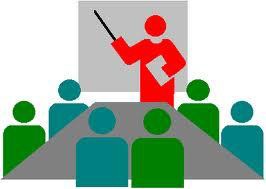 Design & deliver training for groupsDo cost effective analysis & measure of training deliveryIdentify training solutions & develop effective training strategiesDesign and deliver successful training eventsDemonstrate the responsibilities of a trainer and key attributes that make a trainer successfulDesign training and understand how it connects to other areas of the development processIndicative ContentsTraining as a key influence in organizational developmentTraining strategy managementTraining needs analysisThe key to motivational trainingIT utilization in the review of training objectivesFactors affecting manpower planning and career developmentThe art of good presentationTechniques for making training interesting for participantsMeasuring the impact of trainingDuration & CertificationThis is a one- week programme spread over 5 working days. A certificate of completion is issued on successful completion of the programme. Location & FeesThe programme will be held in London (UK) and Dubai (UAE).Travel and accommodation to be paid for at source by delegates.Course fees for tuition, materials, and certification:  London: £3,900 (Excl. VAT) per delegate for 1 week.Dubai:  $4,850.00(Excl. VAT) per delegate for 1 week.Developing and Managing Excellence in People and Projects —LM 8003Dates: 13th – 24th March (Dubai), 12th -23rd June (Kigali) and 6th -17th November 2023 (London)OverviewDelegates will have the techniques necessary to manage and motivate employees for organizational excellence on completion of this course. Participants will learn practical ways to lead, organize and empower people in order to achieve improved performance and outstanding results. Managers handling projects will gain knowledge of delivering results within stipulated timeframe by building an effective team.Learning OutcomesAchieving breakthrough performance for managerial growth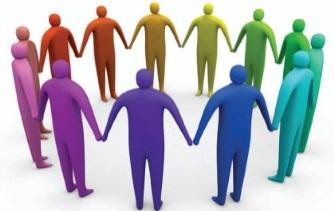 Developing mentorship skillsUnderstand employee engagementDeveloping core competencies of employeesMotivate self-development and personal development plan into their employeesLeadership for managing performanceThe role of integrity for accountable leadershipAcquire key interviewing skillsIndicative ContentsUnderstanding employees’ personal needsUnderstanding the emotional loopValue versus purpose-how your values impact on your purposeManaging personal development planTeam building techniquesDeveloping personal leadership capabilitiesCreate customer/people center management style Motivation theories for individual and team excellenceHarnessing the power of communication in effective people leadershipUse creativity for business continuityDuration & CertificationThis is a two-week programme spread over 10 working days. A certificate of completion is issued on successful completion of the programme. Location & FeesThe programme will be held in London (UK), Dubai (UAE) and Kigali (Rwanda)Travel and accommodation to be paid for at source by delegates.Course fees for tuition, materials, and certification:  London: £4,850 (Excl. VAT) per delegate for 2 weeks.Dubai:  $5,850.00(Excl. VAT) per delegate for 2 weeks.Kigali: $5,850.00 (Excl. VAT) per delegate for 2 weeks.Corporate Ethics, Compliance and Integrity in Oil and Gas-LM 8004Dates:  20th- 24th February (Dubai), 31st -July-4th August (London) and 11th – 15th September 2023 (Kigali)OverviewThe understanding of business ethics is key for any organisation to succeed in any business environment.This is a one- week workshop designed for front line and management staff whose roles and actions are expected to mirror corporate governance culture, ethical practices and corporate integrity in the oil and gas industry. Learning OutcomesAt the end of this course delegates will be better able to:Understand the context of business ethics and how this understanding can help shape the future of business.Explain the need for a framework of laws, regulations and standards in business as well astheir application.Manage ethical dilemmas and conflict of interests.Explain the interaction of corporate governance with business ethics and company lawCompare and contrast various published business ethic codes by oil and gas companies in MEA Vs Western world.Explain how basic terms of a contract are reachedExplain relationship between corporate integrity and reputation in relation to commercial bottom line. Better manage issues relating to independent (self-employed) contractors.Explain the essential characteristics of business organizations and the implication of corporate personality.Indicative ContentsEthics in businessApplication of the values and attitudes that are guided by professional ethics, corporate integrity and global industry best practices.  Principles and Pillars of Corporate governanceCompliance as tool for corporate integrity – (internal & external regulations)Policy development and application Key elements of law of contract, employment and dispute resolutionCase studies on ethical issues in oil and gas industryDuration & CertificationThis is a one-week programme spread over 5 working days. A certificate of completion is issued at the end of the course.Location & FeesThe course will be held in London (UK), Dubai (UAE) and Kigali (Rwanda)Travel and accommodation to be paid for at source by delegates.Course fees for tuition, materials, and certification:  London: £3,900 (Excl. VAT) per delegate for 1 week.Dubai:  $4,850.00(Excl. VAT) per delegate for 1 week.Kigali: $4,850.00 (Excl. VAT) per delegate for 1 week.Collective Bargaining and Negotiation: Strategic Approach -LM 8005Dates: 13th -17th February (London), 15th -19th May (London) and 20th -24th November 2023 (Dubai)OverviewThis course offers the opportunity to analyze and evaluate a range of negotiating and bargaining styles and behaviours. It is an interdisciplinary training programme designed for senior officers who are charged with the responsibility of human resource management, industrial conflict resolution and maintenance of peace in the industry. Human resources managers, trade union officials, public and private sector organizations and educational establishments can benefit from this training programme. Participants will be able to develop and promote a workplace organising approach to trade union duties which underpins successful negotiation. Learning OutcomesAcquire practical skills including planning and preparing for effective participation in negotiationsUnderstand collective bargaining and negotiation strategiesUnderstand Industrial relations within the broad socio-economic context.Understand Employees and Organizations relationshipsAcquire broad understanding of organizational behaviourUnderstand the relationship between trade unions and the organizationCompare industrial relations policies and practicesAcquire effective negotiation skills.Understand the various elements of labour law.Approach negotiations more confidently Indicative ContentsEffective negotiation skills, bargaining and advocacyOrganizational change effects on workforceThe overview of organizational behaviour and analysisUse of strategic management as an industrial relation toolInternational industrial relationsEffects of Trade unions at workIndustrial Relations Policy and best pacticesHealth and Safety at WorkEmployment and labour lawManaging industrial actions case studiesReaching an agreement Enforcing the collective bargaining agreementDuration & CertificationThis is a one-week programme spread over 5 working days. A certificate of completion is issued on successful completion of the programme.Location & FeesThe programme will be held in London (UK) and Dubai (UAE)Travel and accommodation to be paid for at source by delegates.Course fees for tuition, materials, and certification:  London: £3,900 (Excl. VAT) per delegate for 1 week.Dubai:  $4,850.00(Excl. VAT) per delegate for 1 week.Organizational Breakthrough Through Innovative Thinking-LM 8006Dates: 24th-April-5th May (London) 11th -22nd September (London) and 11th -22nd December 2023 (Dubai)OverviewOn completion of this course, delegates will have the techniques necessary to motivate and energize individuals within their teams. Participants will be able to use innovative thinking to make informed decisions for organizational breakthrough and sustainability. This course is designed for managers and senior officers who want to expand and broaden their knowledge and skills to get more from their teams and develop innovative workforce.Learning OutcomesUnderstand the cognitive ability to monitor one’s own emotions and others’ especially as it relates to interpersonal behaviours and relationships.Effective goal setting and performance evaluation.Acquire simple techniques to ignite innovation and problem solving in a teamHow to select the right candidate for the job and avoid selecting unsuitable candidatesMotivation by good knowledge and beliefs sharing.Possess the skills to prepare, structure, conduct and follow-up interviews effectivelyImprove appreciation of effective negotiation skillsEncourage creativity for continuous improvementIndicative ContentsEffective leadership skillsInnovation managementCritical Thinking TechniquesEmotional and Competitive IntelligenceCreativity for business breakthroughGoal Setting and appraisalDeveloping and sharing strong beliefTeam Selection and BuildingEssential rules for good team relationsBehavior patterns in groupsIs my team working?Duration & CertificationThis is a two-week programme spread over 10 working days. A certificate of completion is issued on successful completion of the programme. Location & FeesThe programme will be held in London (UK) and Dubai (UAE)Travel and accommodation to be paid for at source by delegates.Course fees for tuition, materials, and certification:  London: £4,850 (Excl. VAT) per delegate for 2 weeks.Dubai:  $5,850.00(Excl. VAT) per delegate for 2 weeks.Leadership-Inspiring Extraordinary Performance-LM 8007Dates: 20th -31st March (Dubai), 17th -28th July (London) and 2nd -13th October 2023 (London)OverviewThis course is designed for senior executives, directors and managers who want to equip themselves with the essential skills to inspire, influence and achieve extraordinary performance results through their own work and the work of others. It is aimed at bringing out the best performance in people.Learning OutcomesAnalyzing and assessing the current leadership styles and see if it worksInspiring people to use their potentials for extraordinary performanceCultivating a culture of innovation and creativityCreating and articulating a clear vision for the futureUsing both emotional and competitive intelligence to bring out the best in teamsInspiring for organizational effectiveness and sustainabilityMaking use of the opportunities in the external environment for business growthIndicative ContentsLeadership concepts and stylesPersonal assessment and personal development planAssessment of the internal and external environmentInstilling creativity in people for extraordinary excellenceTeam building and managementPower of motivation as a tool for extraordinary performanceLeading in challenging situationsInspire, influence to achieve resultCommunication-holding the chain of communication for effective resultBe a change Agent-Make things happenWhat makes an effective manager?Coaching and mentoringInspiring team for enhanced productivityBringing out the best from people-what does it entail?Duration & CertificationThis is a two-week programme spread over 10 working days. A certificate of completion is issued on successful completion of the programme. Location & FeesThe programme will be held in London (UK) and Dubai (UAE).Travel and accommodation to be paid for at source by delegates.Course fees for tuition, materials, and certification  London: £4,850 (Excl. VAT) per delegate for 2 weeks. ` Dubai:  $5,850.00 (Excl. VAT) per delegate for 2 weeks.Business Strategies for Organizational Development-SEL 800113th- 24th February (Dubai), 12th -23rd June (London) and 18th – 29th September 2023 (London)OverviewThe business environment is rapidly changing and there is need for managers and leaders to be adequately equipped with the strategies for long-term business survival and growth. The course aims at looking at the overall structure of an organization, including governance and effective information gathering to make an informed ‘’WHAT’’ for the future.This is course designed for senior officials and executives who are responsible for strategic decision making and also have additional responsibilities to bring about desired change in an organization and to identify, develop, coach and mentor staff who are strategic to the achievement of corporate goals and objectives.  Learning OutcomesUnderstand the current and emerging issues affecting the business environment.Understand the dynamics of organizational change and developmentApply leadership coaching and mentoring skillsDevelop a new improved organizational cultureCreate an innovative workforceDevelop a result focused/oriented people continuouslyEffective organizational design and developmentAppreciate the importance of equality and diversityDevelop organizational change implementation and managementIndicative ContentsReview of overall business internal and external business environmentKey global prospects for growth and economic survivalCoaching and mentoring: policies and strategies for effective change managementEffective people management and team building techniquesKey technological development and trendsCorporate governance and emerging issuesLeading equality and diversity in the workplace.Business continuity planningDevelopment of a team player cultureAssessing the current scenario through force-field analysisBrainstorming and developing alternative futuresCase studiesDuration & CertificationThis is a two-week programme spread over 10 working days. A certificate of completion is granted on successful completion of the programme.Location & FeesThe programme will be held in London (UK) and Dubai (UAE).Travel and accommodation to be paid for at source by delegates.Course fees for tuition, materials, and certification  London: £5,750 (Excl. VAT) per delegate for 2 weeks. ` Dubai:  $6,750.00 (Excl. VAT) per delegate for 2 weeks.Leading and Managing for High Performance Teams- SEL 8002Dates: 6th -17th March (Dubai), 7th -18th August (Kigali) and 13th – 24th November 2023 (London)OverviewDelegates will establish just how management can promote and support a culture of achievement through appropriate people management and leadership styles. Delegates will also learn the essential skills of the high-performance leader.This course is specifically designed for senior managers, managers and heads of departments who want to equip themselves with the extra ordinary leadership skills and performance management for business growth.Learning OutcomesDelegates will at the end of the course learn: Recognizing potentials and talent in peopleDifferentiating between leadership and managementEstablishing the key motivational tools and techniquesWorking with the challenges of raising levels of discretionary effort in team membersUnderstanding the role of reward and recognitionEstablishing just how you can secure sustainable commitment from othersBalancing influence, authority and power The challenges of leadership in today’s business environmentIndicative ContentsLeadership skills for effective team performanceKey leadership tasks and responsibilitiesGoal and objective setting – developing the key skillsWorking with disagreement – managing the naysayersMentoring in challenging situationsGiving feedback – constructive criticismSuccession planning – developing new talentMotivation and performance managementManaging and leading change-creating a shared visionDuration & CertificationThis is a two-week programme spread over 10 working days. A certificate of completion is granted on successful completion of the programme.Location &FeesThe programme will be held in London (UK), Dubai (UAE) and Kigali (Rwanda)Travel and accommodation to be paid for at source by delegates. Course fees for tuition, materials, and certification  London: £5,750 (Excl. VAT) per delegate for 2 weeks. ` Dubai:  $6,750.00 (Excl. VAT) per delegate for 2 weeks.             Kigali:  $6,750.00 (Excl. VAT) per delegate for 2 weeks.Advanced Strategic Business Process and Sustainability-SEL 8003Dates: 6th -17th March (Dubai), 5th -16th June (London) and 16th -27th October 2023 (London)OverviewThis course is designed for senior officers who have responsibility for delivering part or whole of corporate business goals. It is for those who are ready to build and sustain competitive advantage by creating a winning strategy for business leadership. The course is also ideal for process owners and practitioners, IT professionals, consultants and change management specialists looking to make fundamental process changes in how their organization does business.Learning Outcomes Understand the business, social and political contexts that impacts on businessIdentify, analyze and take critical business decisions for growthUnderstand business ethics and enterprise structuringUnderstand the four dynamics of sustainable business: - economic, social, environmental and institutionalAcquire practical tools for assessing business impact (economic analysis of investment operations)Understand the role of communication in businessUnderstand sources of advantage in your industry and geographyDeliver goals in challenging times Indicative ContentsThe strategies of growth and integration in business making policiesThe triple bottom line: - environmental, economic and social perspectivesStrategic planning and controlManage potentially scarce resourcesUnderstand corporate ethicsExecuting strategic action plansUnderstanding and managing the risk factorBusiness contexts and scenariosTeam planning, monitoring and control (Succession planning)Alignment of goals with resources and Challenges in difficult timesAdapting your strategy towards global market shiftsExecute and coordinate strategy across multiple lines of business and global marketsDuration & CertificationThis is a two-week programme spread over 10 working days. A certificate of completion is issued on successful completion of the programme. Location & FeesThe programme will be held in London (UK) and Dubai (UAE)Travel and accommodation to be paid for at source by delegates.Course fees for tuition, materials, and certification:  London: £5,750 (Excl. VAT) per delegate for 2 weeks.Dubai:  $6,750.00(Excl. VAT) per delegate for 2 weeks.Creating, Leading and Sustaining a Culture of Innovation-SEL 8004Dates: 8th--12th May (London) 18th -22nd September (Kigali) and 18th -22nd December 2023 (Dubai)OverviewThe impact of innovation in organizational success and sustainability cannot be over-emphasized. Building a winning organization is no longer about setting a vision and inspiring others to fulfil it, but also creating and sustaining a culture that fosters ideation and innovative solutions.This course is designed for directors, senior executives whose responsibilities include leading innovation and change; managers who run business units, divisions, or other large-scale organizations; and leaders with cross-organizational responsibilities who continuously seek opportunities to create value whether by launching new products and services, entering new markets or rethinking key processes.Learning OutcomesDelegates will at the end of the course be better able to:Develop innovation leadership for diverse and global human capitalSecure management commitment to create an innovative cultureActivate an innovation leadership strategy that brings about competitive advantage for the business.Recognize the innovation-related needs of your employees and help them solve problems in creative waysInteract with and inspire others to higher levels of creativity.Trust, collaborate and manage risk takingIndicative ContentsYou as an innovation leader- Define your current values framework and leadership approach; uncover your challengesIdentify key Leadership Styles and practices that foster innovationUnderstand the effective power of innovation culture and use it for business transformationCreative thinking and speakingLeadership strategy that develops a people-oriented cultureMotivation-effective tool for business successUnderstanding the risk factorKnow when, how and why to reward risk and failure as well as successDuration & CertificationThis is a one-week programme spread over 5 working days. A certificate of completion is granted on successful completion of the programme.Location & FeesThe programme will be held in London (UK) and Dubai (UAE) and Kigali (Rwanda).Travel and accommodation to be paid for at source by delegates. Course fees for tuition, materials, and certification  London: £4,750 (Excl. VAT) per delegate for 1 week. ` Dubai:  $5,550.00 (Excl. VAT) per delegate for 1 week.Kigali:  $5,550.00 (Excl. VAT) per delegate for 1 week.Sustainable Business Strategy for Senior Executives- SEL 8005Dates: 8th -12th May (London), 31st July -4th August (London) and 13th -17th November 2023 (Dubai) OverviewThis course is designed for CEOs, Heads of Divisions, Business Development Managers, Product Managers, Competitive Intelligence Professionals and Business Analysts who want to develop and implement dynamic competitive strategies as well as optimize these strategies for business success in a changing and dynamic environment.Learning OutcomesUnderstanding of how dynamic competitive strategies influence the competitiveness of your businessCompetence in understanding and exploiting state-of-the-art strategy development frames.Ability to use a range of effective tools and techniques to support dynamic competitive strategy developmentAbility to visualize dynamic competitive strategies through the use of strategy maps and balanced scorecards.The opportunity to exchange experience with competitive intelligence experts and peers from a range of industries and share experience and knowledge of dynamic competitive strategy development and implementation.Understand the different stages of the strategy development cycle and how each stage can be harnessed to achieve maximum potential for your business.Indicative ContentsInternationalization strategies, how, where, and when to enter foreign markets, and foreign direct investment The difference between dynamic and classic competitive strategies, and how dynamic competitive strategies influence competitivenessThe strategy development cycle.Strategy formulation and implementation.How to use the various tools and techniques for strategy development including dynamic analysis, business war gaming, and game theory.How businesses compete across industries, the value of being in different markets, and the right degree of diversificationCase studiesDuration & CertificationThis is a one-week programme spread over 5 working days. A certificate of completion is issued on successful completion of the programme.Location & FeesThe programme will be held in London (UK) and Dubai (UAE) Travel and accommodation to be paid for at source by delegatesCourse fees for tuition, materials, and certification  London: £4,750 (Excl. VAT) per delegate for 1 week. ` Dubai:  $5,550.00 (Excl. VAT) per delegate for 1 week.Transformational Leadership and Business Dynamics-SEL 8006Dates: 6th -10th March (London), 7th -11th August (Kigali) and 13th -17th November 2023 (London)OverviewResearch has found that there is a great relationship between transformational leadership and organizational effectiveness. This programme is suitable for directors, senior managers, managers and heads of departments who seek increased powers of leadership. It fits managers at all levels that want to improve their interpersonal skills and gain a high-level understanding of organizational dynamics through case studies and real-life scenarios.Learning OutcomesUtilization of the power of motivation for improved productivityUtilize both emotional and competitive intelligence for employee engagementTeam building, management and retentionLeading and managing change and diversityEffective communicationBuild loyalty and reward achievementEffective communication of vision and tasks to enhance productivity.Acquire new tools for better management of financial and non- financial resourcesEquipped with skills in creativity and competitive thinkingDynamic goal setting and appraisalIndicative ContentsLeadership style (Tools for self-definition and modification)Goals setting – resources, challenges and competitionMotivation and performance managementManaging change for the bigger pictureManaging diversity for good working relationshipsInterpreting and influencing public opinionStrategic thinking and LeadershipLean management approach - Eliminating waste, value analysisEffective communication, public speaking and Negotiation skillsDuration & CertificationThis is a one-week programme spread over 5 working days. A certificate of completion is granted on successful completion of the programme. Location & FeesThe programme will be held in London (UK) and Kigali (Rwanda)Travel and accommodation to be paid for at source by delegates. Course fees for tuition, materials, and certification  London: £4,750 (Excl. VAT) per delegate for 1 week. `              Kigali:  $5,550.00 (Excl. VAT) per delegate for 1 weekTop Executive Leadership Workshop—SEL 8007Dates: Dates: 6th -17th March (London), 5th -16th June (Dubai) and 16th -27th October 2023 (Accra)OverviewOrganizations at all levels have responsibility for using resources for the larger benefit of all and in doing so have an obligation to be seen as adopting best practice and transparency not only in leadership or the allocation of funds to projects but also in decision making at all times. This course is designed for those at board levels including CEOs, Executive Directors, Directors, senior managers and managers of organizations responsible for establishing framework for discharging governance and providing oversight functions on the activities of management. Learning outcomesDelegates will at the end of the course learn:Board imperatives: Philosophical, ethical and legal issues; effectiveness Formulating action plans and building a formidable work forceStrategic planning: Have a larger picture of the future of the organization Resource allocation:  Allocating effective resources that enhances productivity-move with changes in technologyAdvocacy, influencing and lobbying: The Board's role in policy on government relations Community liaison: communication to and from the community Taking advantage of business networking in corporate and social environmentsThe Ever-changing Scene: Understanding external pressures & regulatory issuesUnderstanding competition and competitive advantageIndicative contentsThe importance of the mission, vision and values of the organizationLeadership concepts and skills for effective leadership resultsPersonal development plan and evaluation - Am I really making an impact?Corporate identity and corporate reputationEnvironment scanning-What are the competitors doing right to achieve success?Problem solving techniquesStrategic planning – SWOT analysis Public relations managementCorporate Social Responsibility Community relations and stakeholders’ managementCoping with the challenges of changing timesSustainable business techniquesDuration & CertificationThis is a two-week programme spread over 10 working days. A certificate of completion is granted on successful completion of the programme.Location & FeesThe programme will be held in London (UK), Dubai (UAE) and Accra (Ghana)Travel and accommodation to be paid for at source by delegates. Course fees for tuition, materials, and certification:  London: £5,750.00 (Excl. VAT) per delegate for 2 weeks.Dubai:  $6,750.00(Excl. VAT) per delegate for 2 weeks.Accra: $6,750.00 (Excl. VAT) per delegate for 2 weeks.Leading and Managing in the Oil and Gas-The Global OutlookSEL 8008Dates: 20th -24th March (Kigali), 3rd -7th July (London) and 4th -8th December 2023 (London)OverviewRecent developments in the global oil and gas business as occasioned by dwindling returns on investment as a result of falling oil and gas prices have combined with changing world order from globalisation to nationalistic approach thus making it more challenging to lead and deliver on commercially rewarding oil and gas ventures.This workshop is designed as hands on and case study driven leadership programme for top management executives and those who are saddled with tasks of setting goals, team selection and management as well as sourcing and applying appropriate resources to deliver set commercial goals.Learning OutcomesCritical thinking and purposeful leadershipEmotional and competitive intelligenceCreating a winning culture and team environmentProject managementEffective communication of vision and tasks for increased productivity.Management of financial and non- financial resources including alternative project funding mechanismsGoal setting and appraisalOil and gas business models fit for 21st centuryCrisis ManagementInnovation ManagementIndicative ContentsStrategic thinking and leading for a purposeDeveloping a personal leadership mind-setMotivation-The key to effective team building, management and retentionGoal setting and performance appraisalGlobal oil and gas business trends from 2010 -2022Corporate culture: Governance and business ethicsEffective communication, public speaking and negotiation skillsManaging competition and challenges in a competitive and dynamic oil and gas business environment – Case studies Management of Crises in a complex situationRecent developments in the oil and gasDuration & CertificationThis is a one-week course spread over 5 working days. A certificate of completion is granted on successful completion of the programme.Location & FeesThe course will be held in London (UK) and Kigali (Rwanda)Travel and accommodation to be paid for at source by delegates.Course fees for tuition, materials, and certification:  London: £4,750.00 (Excl. VAT) per delegate for 1 week.            Kigali:  $5,550.00(Excl. VAT) per delegate for 1 week. Result-Oriented Leadership and Team Management – SEL 8009Dates: 20th -24th March (London), 3rd -7th July (Dubai) and 4th -8th December 2023 (London)OverviewAn effective and well-maintained team can bring about incredible results in organizational performance. A team that is not working can cause strategic failure, failed delivery, business disruptions and overall organizational failure. This course is designed for managers, senior managers and heads of departments or team leads in projects who want to enhance their knowledge and acquire the skills in people management for organizational excellence.Learning OutcomesOverview of leadership and leadership theoriesWhat makes an effective leader?Building and leading teamsManage people for organizational effectivenessRecognize the importance of employee engagementUsing motivation as a tool for team excellenceDelivering of results in times of challengesCreating and leading result-oriented teamIndicative ContentsLeadership and leadership developmentBuilding an effective team for business growth and sustainabilityAlignment of goals and resourcesEmpowering and motivating teamsBringing out the best in peopleLeadership mentoring and coachingEffective communicationBuilding good working relationshipsBuilding loyalty and sustainable commitmentAdopting a result-oriented team management styleDuration & CertificationThis is a one-week programme spread over 5 working days. A certificate of completion is granted on successful completion of the programme.Location & FeesThe programme will be held in London (UK) and Dubai (UAE).Travel and accommodation to be paid for at source by delegates. Course fees for tuition, materials, and certification:  London: £4,750 (Excl. VAT) per delegate for 1 week.            Dubai:  $5,550.00(Excl. VAT) per delegate for 1 week.CSR Economics and Impact Management-PR 5001Dates: 15th -26th May (Dubai), 11th – 22nd September (London) and 4th- 15th December 2023 (Houston)OverviewThis course is designed for senior managers, managers, public affairs officers and those who may want to acquire knowledge of the extent to which there is a need for CSR in terms of the characteristics of the economic environment that make CSR policies effective; and how CSR policies interact with firms' operations and profit maximization.Learning OutcomesUnderstand corporate social responsibility models and interrelationshipsUnderstand economic perspectives on corporate social responsibilityAcquire knowledge of CSR pyramid, models and innovationDevelop the skills and capability to influence and manage stakeholdersDimensions of corporate social responsibilityEconomic responsibility of CSRManaging for positive impact using CSRCreating strategic business model for organizational growthCSR and business performance for sustainable developmentIndicative ContentsContemporary theories and practices relating to CSREconomic perspectives on corporate social responsibilityContemporary theories and practices relating to CSRSchool of thoughts on CSR-Is CSR a waste of time?Stakeholder managementManaging government relations and complianceCSR impact assessment and evaluation Influencing stakeholders Social impact of CSRCSR impact assessment and evaluationUse of effective communication for CSR effectivenessUse social media to tell your CSR journey.Case studiesDuration and CertificationThis is a two-week programme spread over 10 working days. A certificate of completion is granted on successful completion of the programme. Location/ FeesThe programme will be held in London (UK), Dubai (UAE) and Houston (USA)Travel and accommodation to be paid for at source by delegates.Course fees for tuition, materials, and certification:  London: £4,850.00 (Excl. VAT) per delegate for 2 weeks.Dubai: $5,850.00 (Excl. VAT) per delegate for 2 weeksHouston: $5,850.00 (Excl. VAT) per delegate for 2 weeks.Corporate Branding, Diplomacy and Communication- PR 5002Date:  13th -24th March (Accra), 12th -23rd June (London) and 16th -27th October 2023 (Dubai)OverviewEntrepreneurs have come to realize that effective corporate branding with effective communication can go a long way in maintaining the image of the business, engaging new prospects, retaining existing clients and elevating the credibility of their business. This programme is designed for CEO’s, senior managers, heads of corporate affairs department, marketing executives, public relations experts or anyone tasked with maintaining the corporate image of an organization and effecting positive changes. Learning OutcomesCreating strategic sustainable communication in an organizationBuilding and developing effective brandBuilding a unique corporate cultureProjecting the organization to the professional worldEffective communication that reflects your corporate brandingTeam building, management and retentionLeading for change and diversityPersonal Brand-Traditional versus today’s strategiesAcquire new tools for better management of financial and non- financial resourcesSkills in strategic and competitive thinkingIndicative ContentsThe corporate organization and its environment—positioning, reputation and strategyEffective branding strategies for excellenceCommunicating your corporate brand to capture target marketCreating corporate identity and identificationCorporate reputation and reputation managementCorporate governance and diplomacyCorporate branding using traditional strategies and social mediaCorporate branding using public relations and community relationsStrategic thinking and leadershipInterpreting and influencing public opinionStrategic brand identity analysis—SWOT AssessmentDuration & Certification This is a two-week programme spread over 10 working days. A certificate of completion is issued on successful completion of the programme. Location & FeesThe programme will be held in London (UK), Dubai (UAE) and Accra (Ghana)Travel and accommodation to be paid for at source by delegates.Course fees for tuition, materials, and certification:  London: £4,850.00 (Excl. VAT) per delegate for 2 weeks.Dubai: $5,850.00 (Excl. VAT) per delegate for 2 weeksAccra: $5,850.00 (Excl. VAT) per delegate for 2 weeks.Public Relations, Media and Community Engagement-PR 5003Date:  13th -24th March (London), 12th -23rd June (London) and 16th -27th October 2023 (Accra)OverviewLeaders making the greatest impact these days are open and relationship oriented and support a culture of sharing and networking to drive business results while also maintaining command. Most of them use the power of social media and community engagement to get the transformation they need in their businesses. This course is designed for business executives, managers, media officers, public affairs officials and business analysts who want to be in the know and understand the implications to help their organizations craft strategies and content to ensure they are achieving the desired result. Learning OutcomesUnderstand public relations and impactsUnderstand social media in moving your business forwardUnderstand community engagement techniquesStrategic media managementCreating community forums for business feedbackEffective communication-An effective tool to drive business result.The challenges and opportunities of paradigm shift in the mediaHow the new media provides the flexibility and perspective required in times of change.Handling and addressing the critics as you wade into the social streamIndicative ContentsPublic relations impact on businessHow to take advantage of the media solutions to solving business problems.Leveraging multimedia in telling your story to achieve better result.Use community engagement to boost your businessThe media paradigm shift-What are the implications?Utilize the new media more effectively to amplify your views and transform your businessBusiness networking and communication using the mediaOpportunities and challenges in media relationsHow to leverage data to create more engaging experiences for your audiences.Project credibility and authorityEngaging the community for effective public relationsDuration and Certification This is a two-week programme spread over 10 working days. A certificate of completion is granted on successful completion of the programme. Location/ FeesThe programme will be held in London (UK) and Accra (Ghana)Travel and accommodation to be paid for at source by delegates.Course fees for tuition, materials, and certification:  London: £4,850.00 (Excl. VAT) per delegate for 2 weeks.Accra: $5,850.00 (Excl. VAT) per delegate for 2 weeksSustainable Investors and Community Relationships-PR 5004Dates: 15th -19th May (Dubai), 11th – 15th September (London) and 4th- 8th December 2023 (Houston)OverviewThis course is designed for individuals at senior and management levels whose day-to-day activities impact in one form or shape on the reputation of their organization, investors relations, community relations and sustainable development by delivering economic, social and environmental benefits for all stakeholders.Learning Outcomes	At the end of the course delegates will be able to;Explain the relationship between management and leadershipAlign goals with resources and challengesUtilize both emotional and competitive intelligenceRelate strategic leadership to strategies and delivery of goalsExplain key components of corporate reputation managementUnderstand how organizations develop their corporate identitiesExplain the nature of strategic public relationsExplain the link between how an organization wants to be seen and how it is seenIndicative ContentsStrategic management toolsLeadership strategiesGoals setting (resources, challenges and competition)Managing a Team (Selected or imposed)Reputation managementEthics and communication in challenging timesMedia relations and information communication technologiesGovernment relations (ministries, departments and agencies)Community and investor relationsSponsorship and corporate social responsibilityDuration & CertificationThis is a one-week programme spread over 5 working days. A certificate of completion is issued on successful completion of the programme.Location & FeesThe programme will be held in London (UK), Dubai (UAE) and Houston (USA)Travel and accommodation to be paid for at source by delegates.Course fees for tuition, materials, and certification:London: £3,900 (Excl. VAT) per delegate for 1 week.Dubai: $4,850.00(Excl. VAT) per delegate for 1 week.Houston: $4,850.00 (Excl. VAT) per delegate for 1 week.Managing Strategic Community Development-PR 5005Dates: 6th -17th March (London), 31st July – 11th August (Dubai) and 4th -15th December 2023 (London)OverviewIn   recent   time   community/public   liaison   officers   and   managers   charged   with   the responsibilities of dealing with host communities in oil bearing parts of Nigeria are faced with new challenges. This is a bespoke course designed for staff with direct responsibilities for managing community/public relations for and on behalf of oil producing companies or community-based entities/ enterprise.Learning OutcomesAt the end of the course, delegates will have a better understanding of:Managing strategic relationships (Active and Passive Stakeholders)Building closer community relationshipsAdaptable negotiating skills in an unbalanced relationshipLegal interpretations and applications of MOU’sCollective bargaining – (needs definition, assessment and analysis)Events planning and managementManaging potential conflict situationsCommunication skills & applicationIndicative ContentsOverview of partnerships including partnering with the bossManaging strategic alliances and relationshipsLegal- Interpreting and analyzing MOUsNeed Assessments and analysisUse of Information TechnologySoft skills- Public speaking, handling complaints, Feeling the pressureEvents planning and managementStakeholder engagementHaving a win-win outcomeEffective relationship managementDuration & CertificationThis is a two-week programme spread over 10 working days. A certificate of completion is issued on successful completion of the programme.Location & FeesThe programme will be held in London (UK), Dubai (UAE) and Kigali (Rwanda)Travel and accommodation to be paid for at source by delegates.Course fees for tuition, materials, and certification:  London: £4,850.00 (Excl. VAT) per delegate for 2 weeks.             Dubai: $5,850.00 (Excl. VAT) per delegate for 2 weeksManaging Public Relations for Strategic Edge—PR 5006Dates: 13th -24th March (Dubai), 14th -25th August (London) and 9th -20th October 2023 (London)OverviewParticipants and their organizations will benefit immensely from highly knowledgeable and experienced public relations experts who will deliver the course and also be equipped with the high standards expected to deal with the public. With this knowledge, participants will be able to efficiently and effectively manage corporate reputation, corporate identities, as well as social media.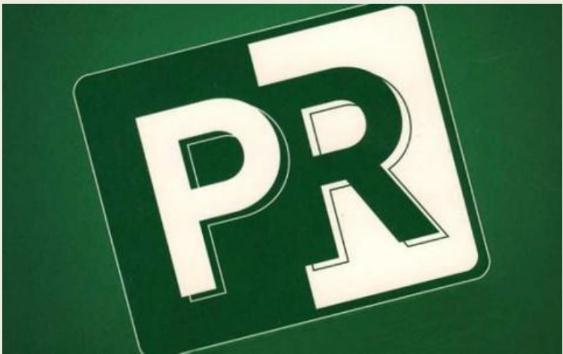 This course is developed for managers, senior managers and public relations practitioners who want to remain at the top of his/her game in order to lead and not to follow the news.Learning Outcomes Understanding Public Relations in a dynamic worldHow to establish and maintain good reputationStrategic management framework and its relevance to stakeholder issues.The relevance of emerging global issues and delivery of corporate social responsibilityChange management approach to deliver effective public relations strategy.Using public relations in difficult timesEffective communication skills and tools to deliver real time public relations target.The importance of relational competencies as contributors to corporate objectives. Managing relationshipsCourse ContentsGlobal business trends and relationship management. Public relations and change managementCommunicating change in a hostile environmentStrategies for managing resistance to changeCorporate Reputation Management Understanding and managing stakeholder issuesThe art of public speakingEffective presentation skillsRelationship ManagementEffective communication skillsDuration and CertificationThis is a two-week programme spread over 10 working days. A certificate of completion is issued on successful completion of the programmeLocation & FeesThe programme will be held in Dubai (UAE) and London (UK).Travel and accommodation to be paid for at source by delegates.Course fees for tuition, materials, and certification:  London: £4,850.00 (Excl. VAT) per delegate for 2 weeks.Dubai: $5,850.00 (Excl. VAT) per delegate for 2 weeksCorporate Social Responsibility and Stakeholders Management-PR 5007Dates: 15th -26th May (Dubai), 11th – 22nd September (London) and 4th- 15th December 2023 (Houston)OverviewThis course is designed for senior managers, managers, public affairs officers and those who may be saddled with the responsibility for protecting the image of the organization and dealing with the stakeholders. It is developed for those who want to have sustainable growth for their businesses.Learning outcomes Delegates will at the end of the course will be able to:Understand the concept of corporate social responsibility and its impact on organizationsAcquire the skills for strategic public relationsUse corporate social responsibility for organizational growthUnderstand CSR role in brand recognitionBring about environmental sustainability initiativesManage stakeholders efficiently and effectivelyDevelop skills to support stakeholder partnershipsUnderstand corporate citizenship and the impact on the business.Indicative contentsOverview of Corporate social responsibility and collaborative partnershipsCorporate identities and corporate reputation managementBusiness ethics and practiceLeadership strategies and resource managementLegal-Use of contracts, MOU’s, renewals and trustBring about employee engagement and initiative Community and investor relationsMulti-stakeholder engagement and conflict resolutionAdvocacy and bargainingCreating value for societyThe concept of social impactDuration and CertificationThis is a two-week programme spread over 10 working days. A certificate of completion is issued on successful completion of the programme. Location & FeesThe programme will be held in London (UK), Dubai (UAE) and Houston (USA)Travel and accommodation to be paid for at source by delegates.Course fees for tuition, materials, and certification:  London: £4,850.00 (Excl. VAT) per delegate for 2 weeks.Dubai: $5,850.00 (Excl. VAT) per delegate for 2 weeksHouston: $5,850.00 (Excl. VAT) per delegate for 2 weeks.Effective Diplomatic Skills for Protocol Officers--PR 5008	Dates: 24th -28th April (Dubai), 18th -22nd September (London) and 20th -24th November 2023 (London)OverviewHaving an effective protocol officer on your team not only helps build your brand but it ensures your company is represented at its best at all times and in most any situation. This programme is designed for protocol officers, personal/special assistants or a member of the security detail who want to have what it takes to be ahead of competition and take their companies to greater heights.Learning OutcomesDevelop strategy goals, objectives and programs for the teamAcquire the skill for research of traditions and customs Research and maintain reliable sources of political, economic and social trends of global culturesProblem solving skillsEffective communication of vision and tasks.Arrange photo opportunities and press conferencesPaying attention to little details-seating strategies, how to properly address VIPS and ensure everyone is treated with respectAcquire new tools for better management of events and ceremoniesBuilding loyalty and sustaining trustEquipped with skills in strategic and creative thinkingDelivering results under stress and pressureIndicative ContentsStrategic thinking and strategic managementArrange meetings to exchange policies and programs. Plan foreign and domestic visits, ceremonies and special events and their coordination.Develop itineraries and agendasPrevent etiquette breaches or embarrassing cultural blunders. Managing difficult stakeholdersEffective logistics managementMaintain, prioritize and file confidential records.  Keep a list of key business leaders and government officials.Ability to stay on top of difficult issues-Problem solving Skills for effective communication, public speaking and inter-personal relationshipsManaging negative newsDuration & CertificationThis is a one-week training programme spread over 5 days. A certificate of completion is granted on successful completion of the programme. Location & FeesThe programme will be held in London (UK) and Dubai (UAE)Travel and accommodation to be paid for at source by delegates.Course fees for tuition, materials, and certification:London: £3,900 (Excl. VAT) per delegate for 1 week.Dubai: $4,850.00(Excl. VAT) per delegate for 1 week.Collaborative Partnership in the Delivery of Community Projects – PR 8001Dates: 6th -10th March (London), 31st -July- 4th August (Kigali) and 20th -24th November 2023 (Houston)OverviewEffective and healthy partnership is the bedrock of collaboration in the delivery of community projects for sustainable development. Partnerships must be guided by a shared vision and purpose that builds trust and understanding of community needs to achieve positive results.This course is designed for managers at all levels be it private or public, charged with community developments and engagements, who want to acquire the skills for effective collaborative partnership and the frameworks of working together for the accomplishment of community goals.Learning OutcomesUnderstanding collaborative partnershipUnderstanding the conceptual basis for community developmentUnderstand the principles and strategies of effective community participationBetter understanding of the effectiveness and value of partnership approach in community developmentThe importance of investing in communitiesUnderstanding community needs and advocacyConflict management and resolution among stakeholdersIndicative ContentsJoint ventures and incorporated joint venturesStrategic thinking and effective leadership skillsCommunity needs assessmentManaging strategic alliances                                        Stakeholder management-theory and practiceCorporate social responsibility-principles and practiceProject planning, monitoring and controlBuilding effective project management teamManaging project team dynamicsMulti stakeholder engagement and conflict resolutions-creating a win-win outcome for all players.Duration & CertificationThis is a one-week programme spread over 5 working days. A certificate of completion is granted on successful completion of the programme. Location & FeesThe programme will be held in London (UK), Kigali (Rwanda) and Houston (USA)Travel and accommodation to be paid for at source by delegates. Course fees for tuition, materials, and certification:London: £3,900 (Excl. VAT) per delegate for 1 week.Houston: $4,850.00(Excl. VAT) per delegate for 1 week.Kigali: $4,850.00 (Excl. VAT) per delegate for 1 week.Advanced Skills for Secretaries and Personal Assistants- PR 8002Dates: 8th 12th May (Dubai), 17th -21st July (London) and 2nd -6th October 2023 (London)OverviewThis programme is suitable for personnel who have responsibilities to ensure success, and indeed, the wellbeing of senior decision makers. If you are a secretary or personal assistant, you hold a position of trust because the boss relies on you to get a lot of things done in very short time; hence there is the need for you to be current and ever ready.Learning Outcomes The skills and techniques acquired will enable you to:Identify opportunities for greater efficiency in administrative processes and draft as well as communicate standard operating procedures with ease and effectiveness.Provide direction and leadership required to get results.Demonstrate the ability to stay on top of difficult issuesIncrease productivity by effective communication of vision and tasks.Acquire new tools for better management of events and ceremoniesBetter equipped with skills in strategic and competitive thinkingBuild loyalty and trustIndicative ContentsThe modern-day secretary-the benefits of effective secretarial practiceThe Role of secretary and personal assistant in a contemporary organizationStrategic thinking and leadershipManaging logisticsCommunication skills and public speakingOvercoming communication hurdles and confidence buildingOrganizational ethics and professionalismDelivering result under pressureManaging negative news / challenging timesDealing with difficult stakeholdersInformation ManagementSustaining trustPersonality projection through telephoneDuration & CertificationThis is a one-week programme spread over 5 working days. A certificate of completion is issued on successful completion of the programme. Location & FeesThe programme will be held in London (UK) and Dubai (UAE)Travel and accommodation to be paid for at source by delegates.Course fees for tuition, materials, and certification:  London: £3,900.00 (Excl. VAT) per delegate for 1 week.Dubai: $4,850.00 (Excl. VAT) per delegate for 1 week.Effective Communication and Inspirational Presentations—PR 8003Date:  20th -24th March (London), 19th -23rd June (London) and 23rd -27th October 2023 (Accra)OverviewThis course is designed for managers, senior managers and public affairs executives who want to equip themselves with the techniques of a perfect presentation and public speaking that will make them international speakers and boost their confidence. It is highly practical, and participants will learn the rules and hands on experience on facing the public without fear or anxiety.Learning Outcomes Effective presentation for competitive edgeThe role of research in public speeches and presentationsOrganise your speech for any audience, local, regional or internationalBreak the ice in social settingsHow to use words for maximum benefitHow to use your body to speak and send positive messagesVocal variety will show how your voice can become your best assetInspire your audience to actions that you wish them to take.Use visual aids for maximum impactHow to persuade with power and dignityIndicative ContentsHolistic approach to public speaking Dealing with nerves and anxietyPersonal development planDelivering effective presentationsSpeak and be heard-learn to speak with confidenceHow to cope with awkward questionsGet rid of anxiety and keep the audience awake!Speaking to different levels of understandingEliminate fear of rejectionDuration & CertificationThis is a one-week programme spread over 5 working days. A certificate of completion is granted on successful completion of the programme.Location & FeesThe programme will be held in London (UK) and Accra (Ghana)Travel and accommodation to be paid for at source by delegates.Course fees for tuition, materials, and certification:  London: £3,900.00 (Excl. VAT) per delegate for 1 week.Accra: $4,850.00 (Excl. VAT) per delegate for 1 week.Implementing Nigeria’s PIA (2020) Stakeholders Engagement and Management in the Oil and Gas -PR 8004Dates: 6th -17th March (London), 5th -16th June (Dubai) and 16th -27th October 2023 (Accra)OverviewStakeholders’ engagement has become subject of discussion in recent time. Corporate organizations and government agencies have obligations to stakeholders for sustainability This is a bespoke training course for officials and managers working together in strategic partnership with community’s stakeholders. Special attention will be paid to the capacity needs of employees of National companies/Ministries/ Agencies who have to deal with the aspirations of their local stakeholder community.Learning OutcomesDelegates will at the end of the course be better able to: Build collaborative community networksExamine the diverse objectives and roles of stakeholdersDevelop framework for stakeholder partnershipManage effectively the partnership structuresOvercome barriers to collaborative partnershipsDevelop knowledge and skills to support stakeholder partnershipsIndicative ContentsOverview of stakeholders’ engagement and managementStakeholders and partnership with emphasis on government & communityIdentify cultural barriers to collaborative partnershipBring about employee engagement and initiativesLegal use of contracts, MOU’s, renewals, trust and lock-in effectsManaging complex relationshipsResource management and optimisation of outcomesUpstream and downstream value creation to the partnershipMulti-Stakeholder engagementManaging continuous improvement in collaborative settingsCommunications and interfaces across the partnershipCase StudiesDuration & CertificationThis is a two-week programme spread over 10 working days. A certificate of completion is granted on successful completion of the programme.Location & FeesThe programme will be held in London (UK), Dubai (UAE) and Accra (Ghana) Travel and accommodation to be paid for at source by delegates. Course fees for tuition, materials, and certification:               London: £4,850.00 (Excl. VAT) per delegate for 2 weeks.             Dubai: $5,850.00 (Excl. VAT) per delegate for 2 weeks.Accra: $5,850.00 (Excl. VAT) per delegate for 2 weeksDigital Supply Chain Optimisation and Management –PSPS 5001Dates: 20th -24th March (Kigali), 3rd -7th July (London) and 4th -8th December 2023 (Dubai)Overview This course is designed for senior managers, managers, supply chain officers, procurement officers and those who want to adopt a modern digital supply network to effectively compete and stay ahead in the world of supply chain.  Learning Outcomes  Understand digital supply chain operationsImpact bottom line business growth through improvements across the whole of supply chainImprove flexibility and reduce costs associated with supply chain.Resource optimization and customer relationship management  Make better informed decisions for effective and efficient supply chain managementOptimize procurement and reduce costs using sourcing analytics for commodity pricing.identification of operational bottlenecks through digitalizationIndicative Contents Market trends and digital consumer behaviorsCognitive thinking and automating decisionsCustomer intimacy and enterprise agility for supply chain optimizationReal-time data visualization and a more interactive user experienceThe role of storage and distribution in supply chainEnterprise data strategyManaging risks associated with supply chainSupplier alignment and sourcingDuration & CertificationThis is a one-week programme spread over 5 working days. A certificate of completion is issued on successful completion of the programme.Location & FeesThe programme will be held in London (UK), Dubai (UAE) and Kigali (Rwanda).Travel and accommodation to be paid for at source by delegates.Course fees for tuition, materials, and certification:  London: £4,200.00 (Excl. VAT) per delegate for 1 week.Dubai: $4,950.00 (Excl. VAT) per delegate for 1 week.Kigali: $4,950.00 (Excl. VAT) per delegate for 1 weekMaterials Procurement, Management and Control-—PSPS 5002Dates: 15th – 26th May (Dubai), 7th -18th August (London) and 20th November- 1st December 2023 (Houston)Overview This course covers practical considerations essential to achieve major improvements in planning, buying, storing, and disposing of the vast array of materials and spare parts needed in the public and private sectors. It exposes the participants to best practices when handling procurement and materials management.This is designed for Managers and officers responsible for procurement, stores and materials planning, as well as facility managers and others whose duties relate to procurement and materials management.  Learning Outcomes:At the end of the course delegates will be better able to:Understand the strategic roles of procurement and materials management in public and private sector organizations.Identify the range of professional skills in contract negotiation and legal framework in procurement.Understand warehousing strategiesExplain latest developments in materials planning and control.Use relevant software in handling materials information system.  Understand procurement and materials management techniques.Indicative Contents Materials sourcing strategies                                                                                                                           Specification and quality assuranceNegotiation SkillsPricing and payment methodsStatutory and regulatory framework of public procurementEffective storage strategyInternational procurementEfficiency of procurement process  Duration & CertificationThis is a two-week programme spread over 10 working days. A certificate of completion is issued on successful completion of the programme.Location & FeesThe programme will be held in London (UK), Dubai (UAE) and Houston (USA).Travel and accommodation to be paid for at source by delegates.Course fees for tuition, materials, and certification:               London: £4,850.00 (Excl. VAT) per delegate for 2 weeks.             Dubai:    $5,850.00 (Excl. VAT) per delegate for 2 weeks.      Houston: $5,850.00 (Excl. VAT) per delegate for 2 weeks Law Making and Legislative Drafting- PSPS 5003Dates: 24th -28th April (Dubai), 18th -22nd September (London) and 20th -24th November 2023 (Kigali)OverviewThis unique course is designed to provide you with both the knowledge and the practical skills to be an effective legislative drafter. This training programme gives you the opportunity to put into practice the legislative preparation techniques that will serve you well in supporting and developing your nation’s legislative system and programmes and also build and enhance your capabilityThe course covers the entire legislative process that turns policy into legislation. This course is specifically designed for departmental policy makers in the public service, members of parliament, senators, assembly members, senior managers and government personnel responsible for turning policy into legislation.Learning outcomesUnderstand the role and responsibility of the legislative counselUnderstand the basic elements of legislative draftingUnderstand the contents and functions of different elements in legislationStakeholders Participation in Law MakingUnderstand the Law-Making ProcessThe Structure and formats of Legislative Drafts Create drafting instructions and what they should contain Identify common difficulties encountered in draftingUnderstand Legislative Syntax Implement the process of amending legislationIndicative contentsIntroduction to Law making---Sources and Origins of lawTypes of law and relationship with the constitutionThe Law makers—Government Systems ComparedPrimary and Secondary legislationsLaw Making Process-From policy to the draft billThe process of Drafting Legislation-The do’s and don’ts in draftingThe Role of the stakeholders in Law Making- Formal and Informal Consultation, The draft bill and consultation, Ethical lobbying.Getting results with law makingHow to address legal effectiveness issuesDuration & CertificationThis is a one-week programme spread over 5 working days. A certificate of completion is issued on successful completion of the programme. Location & FeesThe programme will be held in London (UK), Dubai (UAE) and Kigali (Rwanda)Travel and accommodation to be paid for at source by delegates.Course fees for tuition, materials, and certification:  London: £3,900.00 (Excl. VAT) per delegate for 1 week.Dubai: $4,850.00 (Excl. VAT) per delegate for 1 week.Kigali: $4,850.00 (Excl. VAT) per delegate for 1 weekManaging Shipping and International Maritime Trade-PSPS 5004Dates: 8th 12th May (London), 17th -21st July (Kigali) and 2nd -6th October 2023 (Dubai)OverviewProfessional skills and procedures are required to moving goods between different countries and handling international maritime processes in the most effective way.  This course is specifically designed to enhance learning experience and provide a unique, first-class learning environment. The course is developed to provide key skills required for the learners to move into a supervisory management or team leader role.Learning outcomesUnderstand the role of shipping in Oil and Gas exploration and productionVessels, cargo types and transport modesUnderstand the key role players in maritime shippingUnderstand cargo types and measurement proceduresAcquire knowledge of shipping processes and documentsThe concept of commercial shippingInternational maritime laws and policiesUnderstand international contracts and paymentsIndicative contentsOverview of maritime shipping and international tradeThe key players in maritime shippingTypes of shipping servicesCargo types and vessel typesInternational trade and freight shipping and chargesInternational customs and shipping documentsInternational contracts and paymentsThe trade routes and shipping routesContainer shipping processes and documentsThe impact of shipping on environmentHealth and safety considerations-hazard preventive measures, personal protective equipment and other safety measuresOvercoming industry issues and challenges associated with maritime tradeBest Practices in Shipping ManagementDuration and CertificationThis is a one-week programme spread over 5 working days. A certificate of completion is issued on successful completion of the programme.Location & FeesThe programme will be held in London (UK), Dubai (UAE) and Kigali (Rwanda)Travel and accommodation to be paid for at source by delegates.Course fees for tuition, materials, and certification:  London: £3,900.00 (Excl. VAT) per delegate for 1 week.Dubai: $4,850.00 (Excl. VAT) per delegate for 1 week.Kigali: $4,850.00 (Excl. VAT) per delegate for 1 week Corporate Governance and Anti-Corruption Reforms- PSPS 8001Dates: 13th -17th February (Kigali), 19th – 23rd June (London) and 11th -15th September 2023 (Dubai)OverviewManagement and conduct of businesses are now rested on best governance and ethical practices built on transparent best practices for maximum economic returns and respected corporate reputation. In an increasingly competitive business environment, the temptation for unsavoury sharp practices by companies or individuals does exist. To this end, it is now incumbent upon businesses to put measures, processes and systems in place to prevent corrupt practices and sanction those who may engage in it for whatever reason. This workshop is designed for those who have responsibilities to promote good corporate governance and eliminate all forms of corruption in business.  Learning outcomesCorporate governance as a critical management too	Best ethical practices in businessDevelop and strengthen systems to prevent, monitor and detect corrupt practicesInternational laws relating to anti-corruption in businesses such as Foreign Corrupt Practices Act 1977 (USA), Corrupt Practices and other related Offences Act 2000 (Nigeria) and UK Bribery Act 2010.Maintaining the best organizational cultureThe role of stakeholders in corporate governanceIndicative contentsOverview of corporate governanceBusiness ethics – best practices in oil and gas sectorGlobal perspectives on corruption in businessAnti-Corruption – Legislations and RegulationsManaging risks and solving the problems through robust systemsAnti- bribery and anti-corruption policiesWhat does your policy cover?Who does your policy cover?Employee responsibilitiesHow robust is your anti-corruption risk assessment process?Case studies of business ethics and anti-corruption programmes.Duration & CertificationThis is a one-week programme spread over 5 working days. A certificate of completion is granted on successful completion of the programme. Location & FeesThe programme will be held in London (UK), Dubai (UAE) and Kigali (Rwanda)Travel and accommodation to be paid for at source by delegates.Course fees for tuition, materials, and certification:  London: £3,900.00 (Excl. VAT) per delegate for 1 week.Dubai: $4,850.00 (Excl. VAT) per delegate for 1 week.Kigali: $4,850.00 (Excl. VAT) per delegate for 1 weekE-Procurements-Effective Process Integration and Supply Operations-PSPS 8002Dates: 15th – 19th May (Dubai), 7th -11th August (London) and 20th- 24th November 2023 (Houston)OverviewThe use of electronic methods for public sector procurement has become increasingly popular. E- Procurement helps to deliver value for the taxpayers and improves operational efficiency from advertising contracts to payment of suppliers in a very transparent way meeting global best practice in public sector procurement.Learning Outcomes Delegates will have better understanding of;E-procurement process and techniquesE-sourcing and e-auctionThe procurement cycleThe fundamental elements of e-procurementE- Procurement and ICT (recent developments)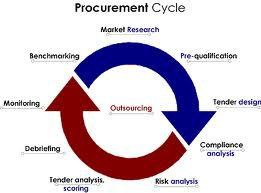 Managing online marketing places and auctionsSecured web-based business environmentIndicative ContentsOverview of concept of e-procurementProcess and Techniques for e-procurementAutomated transaction managementStrategic procurementUnderstanding total cost of ownership (TCO)Managing reverse auctionsOperating dynamic purchasing systemImportance of stakeholders’ management in procurementChallenges of public sector tender managementUsing SWOT analysis for effective procurementThe need for specificationsUsing Porter’s five forces analysis for effective procurementNegotiating better terms with power of influencing and good negotiation skillsDeveloping long term relationships with key suppliersDuration & CertificationThis is a one-week programme spread over 5 working days. A certificate of completion is issued on successful completion of the programme. Location & FeesThe programme will be held in London (UK), Dubai (UAE), Houston (USA)Travel and accommodation to be paid for at source by delegates.Course fees for tuition, materials, and certification:  London: £3,900.00 (Excl. VAT) per delegate for 1 week.Dubai: $4,850.00 (Excl. VAT) per delegate for 1 week.Houston: $4,850.00 (Excl. VAT) per delegate for 1 weekProject and Contract Management-A Modern Approach—PSPS 8003Dates: 15th – 26th May (Dubai), 7th -18th August (London) and 20th November- 1st December 2023 (Houston)OverviewThis course is designed for managers responsible for or /and those who expect to be saddled with the responsibility of leading project delivery as well as those with direct responsibilitiesfor management of contracts that impact on such projects in any form or shape. Specificattention will be paid to the needs of various subject matter specialists and technical support staff engaged in the delivery of commercial agricultural development projects in Nigeria.Learning OutcomesUnderstanding the business, social, cultural & political contexts that impact on programmes or projectsDevelop a focused, disciplined approach to developing and implementing plans and controls for development projectBe able to use PRINCE 2 to deliver a process-based approach to project managementApply a range of methodologies to development projectsEnhanced understanding of contract management processBe able to guarantee value for money in context with the international donor funding contractsBe able to manage and control change regarding strategies and brought about by emerging challengesEnhance communication and use information more effectively in project managementImprove team and individual performances in project managementIndicative ContentsGeneral Business ContextPrinciples of	Project Management with specific reference to international funding projectPRINCE 2 – FoundationProject Quality and Risk ManagementChange and Configuration ManagementManaging People at the grass-root levelBest concept for Development Project Planning, Monitoring and Control TechniquesContract management processesPre- contract award managementa)  Contract negotiation strategiesb)  Setting target and evaluation criteriac)   Plan contract strategy - research marketplace d)  Invitation to bidBidding and award of contract processesa)  Contract Negotiation and Contract Award b)  Debrief TechniquesPost-contract award managementContract monitoring and Maintaining audit trailCase studies and industrial visitationDuration & CertificationThis is a two-week programme spread over 10 working days.  A certificate of completion is issued on successful completion of the programme. Location & FeesThe programme will be held in London (UK), Dubai (UAE) and Houston (USA)Travel and accommodation to be paid for at source by delegates.Course fees for tuition, materials, and certification:               London: £4,850.00 (Excl. VAT) per delegate for 2 weeks.             Dubai:    $5,850.00 (Excl. VAT) per delegate for 2 weeks.      Houston: $5,850.00 (Excl. VAT) per delegate for 2 weeks Anatomy of Shipping and Supply Management-PSPS 8004Dates: 8th 12th May (London), 17th -21st July (Kigali) and 2nd -6th October 2023 (Dubai)OverviewThe shipping sector is a dynamic and international economic related sector which is capital intensive. In order to be successful in the shipping and port related industries, an intense understanding of the dynamics is required, and right decisions have to be made.This course is designed for senior managers, managers who work in the shipping departments of industries as well as consultancy professionals in finance, management and legal who want to have an insight into the shipping business and understand the fundamentals of shipping, its drivers and dynamics. Learning OutcomesUnderstanding the fundamentals and dynamics of shippingKnow the shipping markets-liner, tanker, bulk, gas and cruiseUnderstanding the role of ports in shippingAcquire knowledge of the policies and procedures that affect ports and shippingObtain in-depth knowledge on ship management, ship finance and insurance. Acquire skills for proper planning, management and monitoring shipping activitiesUnderstand the basic function of ports and shippingUnderstanding trade and freightObtaining the information on goods being tradedIdentifying problems that can occur in international tradeIndicative ContentsOverview of the shipping business and supply managementCharacteristics of goods and the impact on the handling processConcepts of route planning and scheduling for the movement of goodsShip management, ship finance and insuranceCommercial and international shipping laws and legislationsShip Management: Commercial and technicalUnderstanding the role of collection, storage and distributionRegulatory and enforcement bodies for movement of goods within own countryCommunication and information technologyLatest trends and developments in this fieldGeo-political and economic changeCarriage of goods at sea, required contracts and documentation Duration & CertificationThis is a one-week programme spread over 5 working days. A certificate of completion is issued on successful completion of the programme. Location & FeesThe programme will be held in London (UK), Dubai (UAE) and Kigali (Rwanda)Travel and accommodation to be paid for at source by delegates.Course fees for tuition, materials, and certification:  London: £3,900.00 (Excl. VAT) per delegate for 1 week.Dubai: $4,850.00 (Excl. VAT) per delegate for 1 week.Kigali: $4,850.00 (Excl. VAT) per delegate for 1 weekWarehouse Management, Strategy and Control –PSPS 8005Dates: Dates: 20th -24th March (Kigali), 3rd -7th July (London) and 4th -8th December 2023 (Dubai)OverviewThis course is developed to provide an understanding of the role of an effective warehouse management in the end-to-end supply chain and also to learn best practices for warehouse operating processes and control.The course is designed for procurement and purchasing professionals, production and manufacturing professionals, warehouse and distribution professionals, logistics professionals and supply chain professionals who desire a modern approach to warehouse management and control.This course will enable the participants to understand the importance of effective operating processes and the establishment of a performance management programme that ensures continuous improvements.Learning Outcomes: At the end of the course, delegates will be better able to:Understand the role of warehouse in the value chainLearn best practices for warehouse operating processes.Optimize the flow of goods across processesUse inventory analysis and product classificationLeverage resources and develop new capabilitiesAcquire skills in warehouse management techniquesUnderstand the importance of strategic location and structuring of the warehouse.Create a good warehouse with performance management and metrics.Indicative ContentsOverview of warehouse management, layout strategies and designWarehouse infrastructure strategies--- Classes of warehouse, location strategy, layout and design, warehouse automation and information technology.Warehouse operating processes and principles-- Picking, shipping, break-bulking, cross-docking, assembly, cycle counting, inventory physical audit and other key functional processes.Warehouse Best practices--- Benchmarking.Product Classification---Three-dimensional inventory classification and segmentation.Inventory analysis and Control--- Importance of inventory, inventory efficiency and control, handling work in progress, and replenishing methods and strategies.Managing People---- Employee satisfaction, incentives, employee training and evaluation.Outsourcing---- Opportunities and Risks.The Role of information technology for efficient warehousing.Supplier collaboration models and strategies.Role of performance management in warehousing.Implementing performance evaluation using key performance indicators (KPI)Contemporary trend in warehousing.Duration & CertificationThis is a one-week programme spread over 5 working days.  A certificate of completion is issued on successful completion of the programme.Location & FeesThe programme will be held in London (UK), Dubai (UAE) and Kigali (UAE).Travel and accommodation to be paid for at source by delegates.Course fees for tuition, materials, and certification:  London: £4,200.00 (Excl. VAT) per delegate for 1 week.Dubai: $4,950.00 (Excl. VAT) per delegate for 1 week.Kigali: $4,950.00 (Excl. VAT) per delegate for 1 week.Cargo Measurement and Tank Calibration—PSPS 8006Dates: 8th 12th May (London), 17th -21st July (Kigali) and 2nd -6th October 2023 (Dubai)OverviewThe accurate determination of cargo quantities on board a vessel is extremely important for safety, commercial and legal reasons. One of the biggest necessities in being able to effectively account for large volumes of oil within the industry is a uniform set of terms and definitions for oil measurement. This course is designed for senior managers, managers who work in the shipping industry as well as oil and gas professionals who want to be equipped with the cargo measurement procedures and the concept of tank calibration. It is also for tanker terminal and ship management personnel, who will build on previous experience and gain a detailed appreciation of the safety aspects involved in the handling of cargo operations.Learning OutcomesGain an in-depth knowledge of the fundamentals of cargo measurementUnderstand what is meant by calibration of tanksUnderstand cargo measurement proceduresAcquire knowledge of the preparation and precision of tank gaugeMeasurement procedures and timingMeasurement equipment maintenance, calibration and testingSelection of gauging devicesProcedure in case of gauging device failure or non-compliance with requirementsIndicative ContentsCargo measurement proceduresLiquid level, temperature and pressure gauging devicesCalibration and validation gas chromatographAnalysis procedure-hydrocarbonsDetermination of quality by sampling and vapour; sampling proceduresGassing up and cooling down operationGross heating value mass and value volumeHealth and safety considerations-hazard preventive measures, personal protective equipment and other safety measuresConversion and roundingCargo measurements-The legal perspectiveDuration & CertificationThis is a one-week programme spread over 5 working days. A certificate of completion is issued on successful completion of the programme. Location & FeesThe programme will be held in London (UK), Dubai (UAE) and Kigali (Rwanda)Travel and accommodation to be paid for at source by delegates.Course fees for tuition, materials, and certification:  London: £3,900.00 (Excl. VAT) per delegate for 1 week.Dubai: $4,850.00 (Excl. VAT) per delegate for 1 week.             Kigali: $4,850.00 (Excl. VAT) per delegate for 1 week.Fundamentals of Financial Accounting-FA 5001Dates: 6th -10th March (London), 5th -9th June (Dubai) and 6th -10th November 2023 (London)OverviewThis course is designed for those in Finance/Accounts/Planning departments, especially those with direct responsibilities for generating financial statements.Learning OutcomesAt the end of this course delegates will be better able to:Identify   the   various   user   groups   which   need   accounting   information   and   the qualitative characteristics of financial statements.Identify the underlying assumptions, policies and changes in accounting estimates.Identify the basic methods of valuing assets on current cost, fair value and value in use bases, and their impact on profit measures and balance sheet values.Explain   the   influence   of   legislation (e.g.   Companies   Acts, EC   directives)  and international accounting standards(IAS), International Financial Reporting Standard(IFRS) on the production of published accounting information for organizations.Prepare income statements, statement of changes in equity and balance sheets from trial balance.Prepare accounts from incomplete records.Indicative ContentsConceptual and regulatory frameworkOverview of financial accountingConceptual framework of accountingAccounting systemsAccounting regulationPreparation of accountsIncomplete record techniquesPreparation of final financial reportsNew developments in IFRSFinancial planning and controlDuration and CertificationThis is a one-week programme spread over 5 working days. Certificate of completion is issued on the successful completion of the course.Fees and LocationThe course will be held in London (UK) and Dubai (UAE)Travel and accommodation to be paid for at source by delegates.Course fees for tuition, materials, and certification:  London: £4,200.00 (Excl. VAT) per delegate for 1 week.Dubai: $4,950.00 (Excl. VAT) per delegate for 1 week.Accounting for Non-Accounting Executives-FA 5002Dates: 13th -17th March (London), 10th -14th April (London) and 4th -8th September 2023 (Dubai)OverviewThis course will assist managers from non-financial backgrounds to better appreciate the importance of accounting within their organization. It provides a comprehensive overviewof accounting terminologies, enabling participants to correctly analyze, report and monitor financial activities.The course is designed for managers and business people who need to understand and apply the fundamentals of accounting and the use of accounting information.Learning OutcomesIdentify and use accounting terminologiesAnalyse and interpret financial reportsCompare financial information and dataPrepare statutory requirement reportsDescribe the concept of working capitalDetermine how to obtain valuable information from Annual ReportsDescribe the concept of accrual accounting and its standards and reporting aspectsMake financial business recommendationsCourse ContentsThe Accounting processesTerms and DefinitionsConventions, Doctrines and Statutory requirementsThe double entry systemAccrual accounting vs Cash accountingPreparation of financial statementsAnalysis and interpretation of financial statementsDuration & CertificationThis is a one-week programme spread over 5 working days. A certificate of completion is issued on successful completion of the programme.Location & FeesThe programme will be held in London (UK) and Dubai (UAE)Travel and accommodation to be paid for at source by delegates.London: £4,200.00 (Excl. VAT) per delegate for 1 week.Dubai: $4,950.00 (Excl. VAT) per delegate for 1 week.Infrastructure Project Finance—FA 5003Dates: 24th -28th April (Dubai), 14th -18th August (London) and 18th -22nd December 2023 (London)OverviewThe financing of infrastructure represents a major opportunity and challenge given the scale of   potential   infrastructure   development   as   a   result   of   non-availability   of   essential infrastructure coupled with paucity of funds. Traditional methods of financing infrastructure projects are no longer sufficient to finance Infrastructure projects, leading to increased use of Public Private Partnerships, and development of Infrastructure Funds as potential sources of funds.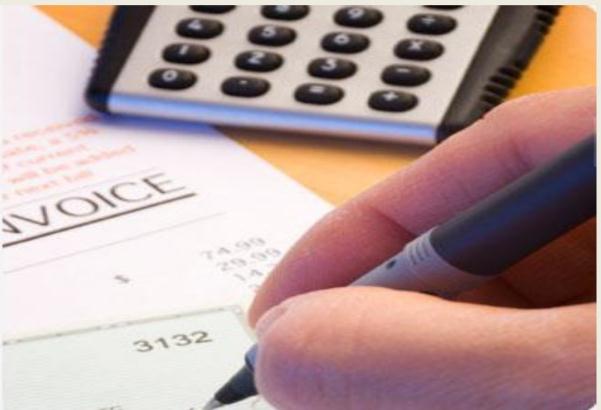 There   has   also   been   a   change   in   approach   in   recent   years   about   "risk   sharing", "accountability" and "Value for Money" resulting in changes in how services for public sector users are procured and performance evaluated.This programme will provide participants with a sound understanding of the key issues in Infrastructure finance so that they can develop a clear understanding of the factors influencing the choice of financing methods for infrastructure projects; the motivations of the parties involved; risk evaluation and allocation; capital structuring issues; and lessons from the past.This 5-day workshop will provide participants with an enhanced understanding of the financing and structuring of infrastructure transactions focusing on:Need for infrastructure in many developing economies to support economic growthAgeing infrastructure in many developed economiesAttempts by governments and supranational agencies to mitigate the impact of the credit crisis by accelerating spending on infrastructure projectsThe response of governments to the credit crisisObjectives of the parties involved in a Public &Private Sector perspectiveRisk and return requirementsKey financial sensitivitiesDebt finance & implications of the credit crisisThe role of Infrastructure FundsFactors influencing the choice of Corporate or Project Finance.Capital structuring decisionsValuation issues for Infrastructure projects and companiesCritical aspects of debt financing documentationDuration & CertificationThis is a one-week programme spread over 5 working days.  A certificate of completion is issued on successful completion of the programme.Location & FeesThe programme will be held in London (UK) and Dubai (UAE)Travel and accommodation to be paid for at source by delegates.Course fees for tuition, materials, and certification:  London: £4,200.00 (Excl. VAT) per delegate for 1 week.Dubai: $4,950.00 (Excl. VAT) per delegate for 1 week.Public Sector Financial Management—FA 5004Dates: Dates: 6th -10th March (London), 5th -9th June (Dubai) and 6th -10th November 2023 (London)Overview:High standards of financial management are central to all other reforms in the public sector of any country. The aim of this programme is to help countries increase and deepen their knowledge of good financial management practices throughout their public sector community. It is designed for policy makers, financial practitioners and line managers with financial and resource management responsibilities.Participants and their organisations will benefit from increased knowledge of modern, public financial management practices and the high standards expected of the public sector. With this knowledge, participants will be able to review the resource allocation mechanisms and budgetary and financial controls within their organisations and ensure that resources are better planned and controlled and are consistent with political priorities.Learning OutcomesYou will be able to understand:The importance of a stable planning and budgeting framework to economic and financial management, propriety and efficiency in the public sectorThe need for medium-term financial planning and how effective planning andbudgeting should work in the public sectorThe role of budgeting in performance management and resource allocationCourse ContentsThe key elements of and evolutions within sound public financial management systemsMedium-term Expenditure Frameworks (MTEF) and planningThe principles of good governance in a modern public sector, including institutional arrangements and organisational responsibilities for Public Financial Management (PFM)Effective resource allocation in support of the strategic objectives of the organizationPolicy-based budgeting and controls linked to MTEF and to outputs and outcomesAccounting, recording, monitoring and reportingProactive budget managementExternal scrutiny and auditTax and revenue managementDebt managementFinancial probity and proprietyDuration & CertificationThis is a one-week programme spread over 5 working days. A certificate of completion is issued on successful completion of the programme. Location & FeesThe programme will be held in London (UK) and Dubai (UAE)Travel and accommodation to be paid for at source by delegates.Course fees for tuition, materials, and certification:  London: £3,900.00 (Excl. VAT) per delegate for 1 week.Dubai: $4,850.00 (Excl. VAT) per delegate for 1 week.Budgeting, Budgetary Planning and Control—FA 5005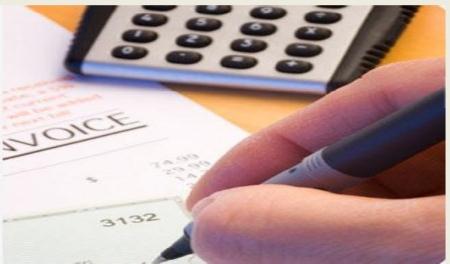 Dates: 22nd -26th May (London), 24th -28th July (London) and 11th -15th September 2023 (Dubai)OverviewBudget is a quantitative statement prepared for a defined period of time which includes planned revenues, expenditures, assets, liabilities and cash flows. Naturally budget include both financial and non-financial information, Budgets are prepared or produced in all organizations; small, medium and large business. This course is designed for those who have responsibilities as top strategic managers to evaluate performance in form of performance review.Learning OutcomesDelegate will at the end of the course learn:Clasification and management of budgetsFixed or flexible budgetDepartmental / Master (Corporate) budgetsParticipative / Imposed budgetsClassification of incremental versus zero based budgeting (ZBB)Know budgetary planning and budgetary controlPrepare different class of budget i.e. prepare and evaluate fixed and flexible budgets & evaluate the resulting variances.Indicative ContentsOverview of budget & cash flow managementQualitative content of budget i.e. revenue, expenditures, assets liabilities & cash flowsBudgetary planning & control i.e. identify purpose of budgetary planning & control systemsQuantitative aids to budgetingBudget Limit or principal budgets factorsCash budget and cash management analysisReporting budgetUsing budget as management toolDuration & CertificationThis is a one-week programme spread over 5 working days.  A certificate of completion is issued on successful completion of the programme.Location & FeesThe programme will be held in London (UK) and Dubai (UAE)Travel and accommodation to be paid for at source by delegates.Course fees for tuition, materials, and certification:  London: £4,200.00 (Excl. VAT) per delegate for 1 week.Dubai: $4,950.00 (Excl. VAT) per delegate for 1 week.Managing Internal Control—FA 5006Dates: 27th -31st March (London), 7th -11th July (London) and 9th -13th October 2023 (London)OverviewInternal Control is the process designed and implemented by those charged with the governance of the organization and others to provide reasonable assurance about the achievement of its objectives with regards to:The reliability of financial reportingThe effectiveness and efficiency of operationsCompliance with appropriate laws and regulationsLearning OutcomesDelegates will at the end of the course learn:The elements of internal control The control environments,The entity risk assessment process,The information systemControl activities and monitoring of controlsIdentify procedures & practices other than control environment used to ensure thatthe entity’s objectives are achieved, these include among others:  authorization, physical controls, management controls, segregation of duties etc.Limitation of internal controlIndicative ContentsOverview of internal controlThe use of internal control systems by the auditorsTransaction cycles (revenue, purchases, payroll, inventory, capital expenditure)The evaluation of internal control systems by auditors including internal control checklists & tests of control systemFinancial reporting processDuration & CertificationThis is a one-week programme spread over 5 working days.  A certificate of completion is issued on successful completion of the programme.Location & FeesThe programme will be held in London (UK)Travel and accommodation to be paid for at source by delegates.Course fees for tuition, materials, and certification:  London: £4,200.00 (Excl. VAT) per delegate for 1 week.Project Finance PFI/PPP Modeling and Analysis - FA 5007Dates: 13th -17th March (Dubai), 10th -14th July (London) and 13th -17th November 2023 (London)OverviewThis course will be of particular interest to investment bankers, project sponsors, consultants and players within the PFI / PPP marketplace and those who want to equip themselves with the skills of financial modelling as it relates to private finance initiative and private-public partnership.Learning Outcomes Demonstrate a knowledge of modelling, income statements, cash flows, assets and liabilitiesUnderstand the relationships between items in financial statementsIt equips delegates with the skills and knowledge to derive maximum financial value.Understand tax computations, managing tax losses.Financial modelling of deferred taxSensitivity analysisBest practice financial modellingInterpretation of financial statement.Indicative ContentsFinancial modeling and analysis at the bid or financial close stage,The post financial close stage and other areas such as refinancing and secondary markets. financial modeling best practice,IFRS, financial model audits and reviews,Project management and the use of generic template financial modelsForecasting modelsManagerial accountingAdvanced use of ExcelDuration & CertificationThis is a one-week programme spread over 5 working days. Certificate of completion is issued on the successful completion of the course.Location & FeesThe course will be held in London (UK) and Dubai (UAE)Travel and accommodation to be paid for at source by delegates.Course fees for tuition, materials, and certification:  London: £4,200.00 (Excl. VAT) per delegate for 1 week.Dubai: $4,950.00 (Excl. VAT) per delegate for 1 week.Cash Flow Analysis and Project Appraisal - FA 8001Dates: 22nd -26th May (London), 24th -28th July (London) and 11th -15th September 2023 (Dubai)OverviewThis course is designed for those in Finance / Accounts / Planning departments, especially those with direct responsibilities for project cost monitoring or delivery. The course is developed for those who want to understand the fundamental analysis of cash flow statement and techniques for investment decision making.Learning OutcomesAt the end of this course delegates will be better able to:Evaluate project proposals using the techniques of investment appraisal.Compare and contrast the alternative techniques of investment appraisal.Prioritize projects that are mutually exclusive, involve unequal lives and/or are subject to capital rationing.Explain the processes involved in making long-term decisions apply the principles of relevant cash flow analysis to long-term projects that continue for several years.Apply activity-based costing techniques to derive approximate long run product or service costs appropriate for use in strategic decision making.Indicative ContentsThe techniques of investment appraisal:Payback and discounted payback.Accounting rate of return.Net present value and internal rate of return.Application of the techniques of investment appraisal to project cash flowsEvaluation of the strengths and weaknesses of the techniques.Case StudiesDuration & CertificationThis is a one-week programme spread over 5 working days. Certificate of completion is issued on the successful completion of the course.Location & FeesThe course will be held in London (UK) and Dubai (UAE).Travel and accommodation to be paid for at source by delegates.Course fees for tuition, materials, and certification:  London: £4,200.00 (Excl. VAT) per delegate for 1 week.Dubai: $4,950.00 (Excl. VAT) per delegate for 1 week.Strategies for Fraud Prevention and Detection in the Public Sector-FA 8002Dates: 12th -16th June (London), 4th – 8th September (London) and 4th -8th December 2023 (London)OverviewThe monitoring of fraudulent activity indicates it is a growing and increasingly global problem. Whether by unethical staff, dishonest citizens, or opportunist hackers, fraud is a threat to any organisation’s integrity. It may take the form of petty pilfering or it may involve huge sums. The impact of fraud on efficiency, reputation and morale can often be greater than the direct financial loss of an individual incident. The proceeds of fraudulent transactions can be spirited away (especially in the virtual world) across borders, requiring lengthy, costly and complex processes to repatriate stolen funds.This programme introduces a range of techniques which can help to combat fraud – though a difficult lesson is that the risk can never be completely eradicated. These techniques include the introduction of higher quality vigilance systems, more rigorous investigation processes, strategies to increase the prospect of successful fraud prosecutions, and measures to combat money laundering and seek repatriation of stolen funds.Learning OutcomesDelegates at the end of the course will have better understanding ofAssessment of the extent of fraud risk and understanding the growing threat from theInternet and identity fraud and identification of methods to combat themDevelopment of proactive techniques to deter and detect fraud and decide whether to launch a fraud prosecutionThe different approaches for combating internal and external fraud, and understand thesocial and psychological aspects.Indicative ContentsA process model to improve professional standards – already adopted by several nation statesTechniques and principles used by successful fraud investigatorsThe key elements of fraud legislation and investigationThe risks and challenges presented by computer-based fraudInternational experience in tackling payroll abusesThe role of audit offices and forensic accountantsCorporate vigilance strategies and proactive deterrence techniquesComplaints handling and Civil remediesHow to detect, prevent money laundering and repatriate financial assets.Methods of detecting fraudulent transactions in large accounting systemsSocial and psychological approaches to finding potential fraudsters in an organizationDuration & CertificationThis is a one-week programme spread over 5 working days.  A certificate of completion is issued on successful completion of the programme.Location & FeesThe programme will be held in London (UK)Travel and accommodation to be paid for at source by delegates.Course fees for tuition, materials, and certification:  London: £3,900.00 (Excl. VAT) per delegate for 1 week.Combating Financial Crime Risk in the Financial Sector—FA 8003Dates: 12th -16th June (London), 4th – 8th September (London) and 4th -8th December 2023 (London)OverviewIn line with international developments, the financial sector has adopted a number of measures to ensure that the sector is not exploited by criminals in the furtherance of their criminal activities. The protection of the sector’s reputation and customers’ funds form the core objectives of all these measures.  The purpose of this course is to enhance best compliance, prudent governance and preventing financial crime in the financial services industry.Learning OutcomesDelegates will at the end of the course, be adept at;Recognizing suspicious activities in financial transactions (SATs)Understanding various steps used in money launderingAdopting steps to know their customers (KYC)Combating fraud, money laundering and financial crime in generalSpotting vulnerabilities of targeted financial servicesEffectively managing their portfolios in line with global compliance measuresTraining staff in the prevention of financial crimeIndicative ContentsUnderstanding and managing financial crime riskInternational anti-money laundering bodies and legal frameworksCompliance:The heart of financial organizationsCustomer due diligence (CDD)Designing comprehensive compliance governance & anti-money laundering frameworksCyber-crimeInternational investigations, prosecution and recoveryDuration & CertificationThis is a one-week programme spread over 5 working days. A certificate of completion is issued on successful completion of the programme. Location & FeesThe programme will be held in London (UK) Travel and accommodation to be paid for at source by delegates.Course fees for tuition, materials, and certification:  London: £3,900.00 (Excl. VAT) per delegate for 1 week.Corporate Management Accounting and Decision-Making Analysis-FA 8004Dates: 27th -31st March (London), 7th -11th August (London) and 4th -15th September 2023 (Dubai)OverviewCourse is designed for those in Finance / Accounts / Planning departments, especially those with direct responsibilities for generating financial data for departmental and corporate decision making.Learning OutcomesAt the end of this course delegates will be better able to:Explain why organizations need to know how much products, processes and services cost and why they need costing systems.Prepare cost statements for allocation and apportionment of overheads, including between reciprocal service departments.Explain how costs behave as product, service or activity levels increase or decrease.Calculate and interpret the breakeven point, profit target, margin of safety and profit/volume ratio for a single product or service.Explain the principles of manufacturing accounts and the integration of the cost accounts with the financial accounting systemIndicative ContentsCost determinationCost behavior and breakeven analysisStandard costingPreparation of cost statements and apportionment of overheadsCost for managerial decision makingCosting and accounting systemsFinancial planning and controlDuration & CertificationThis is a one-week programme spread over 5 working days. A certificate of completion is issued on successful completion of the programme. Location & FeesThe programme will be held in London (UK) and Dubai (UAE)Travel and accommodation to be paid for at source by delegates.Course fees for tuition, materials, and certification:  London: £4,200.00 (Excl. VAT) per delegate for 1 week.Dubai: $4,950.00 (Excl. VAT) per delegate for 1 week.     Oil and Gas Management                 CoursesEconomics of Value Chain Optimization of Oil and Gas-OGM 5001Dates: 15th -26th May (London), 7th - 18th August (Kigali) and 4th – 15th December 2023 (London)               OverviewThe value chain of an extended enterprise has become an increasingly complex ecosystem of people, processes, and technologies. Forward‐thinking companies find solutions outside their organizational boundaries, leveraging entire value chains to create innovative business models that significantly improve efficiency, reduce costs, lower environmental impact, and generate social benefits.  This course is designed for senior managers, managers, heads of departments, and business analysts who want to take their businesses to the next level and have competitive advantage over their competitors. Learning outcomes: Delegates will at the end of the course be better able to:Achieve organizational competitiveness by understanding the value chain conceptCreate innovative models that improves organizational efficiencyBenchmark sustainability performance, positioning and practice to demonstrate progress and define future prioritiesUse strategic planning and control to sustain the businessUnderstand the need to support corporate goals of future growth, innovation, and sustainability.Understand supply chain managementIdentify different roles of technology in value chain optimization and sustainabilityIndicative ContentsOverview of the oil and gas business outlookUnderstanding the role of collection, storage, and distributionProductivity enhancement and process optimizationSupply Chain Management and SustainabilitySupplier Alignment and SourcingEffective Customer Service DeliveryExternal Partnerships and Stakeholders in oil and gasManaging strategic relationships in value chain managementThe role of technology in supply Chain managementCommunication and information sources within a supply chainConcepts of route planning and scheduling for the movement of goodManaging Risks associated with Value ChainDuration and CertificationThis is a two-week programme spread over 10 working days. A certificate of completion is granted on successful completion of the programme. Location and FeesThe programme will be held in London (UK) and Kigali (Rwanda)Travel and accommodation to be paid for at source by delegates.Course fees for tuition, materials, and certification:               London: £4,850.00 (Excl. VAT) per delegate for 2 weeks.             Kigali:    $5,850.00 (Excl. VAT) per delegate for 2 weeks.Workshop-Sustainable Global Partnership and Technology- OGM 5002Dates: 20th -24th February (London), 19th  - 23rd June (Dubai) and 16th -20th October 2023 (Houston)OverviewThe issue of sustainable global partnership and technology has been a subject of attraction in recent time. This workshop is designed for oil and gas professionals, investors and researchers in the field of sustainable global technology to come together to discuss the challenges and recent developments in the area of sustainable technology and global partnership. The workshop aims to increase awareness, education and research in the fields of sustainability, partnership, development and technology.Learning Outcomes Analysing and assessing the current challenges facing the world of sustainable global technologyInspiring oil and gas professionals to come together to deliberate and use their potentials to proffer solution for a sustainable global technological futureImpact of partnership on the global Oil and Gas sustainable economic growthCultivating a culture of innovation and creativity in enhancing the use of enabling technologiesDiscussing the role of environmentally sound technologies as tool for a sustainable global partnershipDiscussing the opportunities for investors in the area of sustainable technologyIndicative ContentsMutually sustainable global partnership in Oil and GasOil and Gas as a key pillar for global energy systems and drivers of economic developmentThe need for collaboration among stakeholders and knowledge sharing for sustainable development Strategic approach to partnership implementationUsing data planning, monitoring and accountability for informed decision makingThe challenges facing sustainable global partnershipDecommissioning-approaches and legal perspectivesDeveloping technology ecosystems and sustainable technologyRecent developments and emerging issuesDuration & CertificationThis is a one-week programme spread over 5 working days. A certificate of completion is granted on successful completion of the programme. Location/ FeesThe programme will be held in London (UK), Dubai (UAE) and Houston (USA)Travel and accommodation to be paid for at source by delegates.Course fees for tuition, materials, and certification:               London: £3,900.00 (Excl. VAT) per delegate for 1 week.             Dubai: $4,850.00 (Excl. VAT) per delegate for 1 week.             Houston: $4,850.00 (Excl. VAT) per delegate for 1 week.Risk-Based Process Safety Management-OGM 5003Dates: 24th- 28th April (Dubai), 3rd -7th July (London), and 13th -17th November 2023 (London)OverviewThis course introduces the concepts of process safety management in the oil and gas industry, the elements and benefits of process safety management systems, and tools for implementing and managing a system given that Process safety is vital to the oil and gas industry. In this course the participant will learn to use tools and techniques for managing process safety.Learning OutcomesIdentify processes applicable to Process Safety Management (PSM) and describe relevant terms used.Identify which standards are to be applied for managing process hazardsApply programmes and tools for managing a PSM system Choose appropriate decision making methods and tools to identify process hazardsDescribe and use techniques available for control of hazards associated with process design. Describe the criteria and methods of selecting equipment and safe guarding controlsResearch and apply the performance parameters for the safety systems in operations Explain the role of all disciplines and their contribution to the management of potential HSE hazards Apply the appropriate key requirements of national and international engineering codes and best practices to Process / Technical Safety in his/her own operationsEffectively utilize Process/Technical Safety problem-solvingIndicative ContentsProcess safety culture and competencyCompliance with standardsUnderstand hazards and riskOperating procedures and safe work practicesAsset integrity and reliabilityManagement of change Conduct of operations Incident investigation (associated with plant failures)Measurement and metricsManagement review and continuous improvementDuration & CertificationThis is a one-week programme spread over 5 working days. A certificate of completion is granted on successful completion of the programme. Location & FeesThe programme will be held in London (UK) and Dubai (UAE)Travel and accommodation to be paid for at source by delegates.Course fees for tuition, materials, and certification:               London: £4,200.00 (Excl. VAT) per delegate for 1 week.             Dubai: $4,950.00 (Excl. VAT) per delegate for 1 week.Oil and Gas Materials Production Planning and Control-OGM 5004Dates: 22nd -26th May (London), 14th - 18th August (Dubai) and 11th – 15th December 2023 (London)OverviewMaterial production planning and control is becoming more and more important in material management. This course is therefore designed for senior officers and senior production officers involved in material production and planning with the aim of acquiring more knowledge of material production and planning process. to know the methods and how volumes are determined through sales forecast or operational requirements.Learning OutcomesOverview of Material Production and Planning of productionEffective Planning Process and how volumes are determined through salesDetermination of volumes through sales forecastProduction operational requirements.Understand how to prepare production planningAcquire the principles and processes of production planning and controlIndicative ContentsAcquire the knowledge of production planning processUnderstand production control methods and dynamicsDetermination of production control measures when and where necessary.Know the techniques of work studyKnowledge of Product development and planning.Understand the Production planning process.Planning production programmes.Duration & CertificationThis is a one-week programme spread over 5 working days. A certificate of completion is granted on successful completion of the programmeLocation & FeesThe programme will be held in London (UK) and Dubai (UAE)Travel and accommodation to be paid for at source by delegates.Course fees for tuition, materials, and certification:               London: £4,200.00 (Excl. VAT) per delegate for 1 week.             Dubai: $4,950.00 (Excl. VAT) per delegate for 1 week.Crude Oil Marketing: Legal and Operations Perspective-OGM 5005Dates: 19th -23rd June (London), 18th – 22nd September (Dubai) and 11th -15th December 2023 (London)OverviewThis is a bespoke course designed for Crude Oil marketing depot supervisors and Managers, Task Force Officers, Crude Oil Exporters and their representatives to update their knowledge of crude oil marketing and dynamics.Learning OutcomesAt the end of the course, delegates would have acquired knowledge of:The Nigerian Crude Oil Marketing ProceduresCrude Oil Marketing in Nigeria, development, trends and ProspectsThe various legislations guiding crude oil marketing in NigeriaSales of crude oil and the relevant legal framework Effective stores managementIndicative ContentsIntroduction to Crude Oil Marketing in NigeriaThe Law of Contract and Sales of goods ActsPetroleum Marketing Laws and Regulations in NigeriaCommunication Skills in crude oil marketingTechniques and Methods of effective Terminal export operations.Basic Management Concepts and Techniques for effective terminal operations for Crude Oil Export.Stores ManagementPurchasing for Business Organization.Duration & CertificationThis is a one-week programme spread over 5 working days. A certificate of completion is granted on successful completion of the programmeLocation & FeesThe programme will be held in London (UK) and Dubai (UAE)Travel and accommodation to be paid for at source by delegates.Course fees for tuition, materials, and certification:               London: £3,900.00 (Excl. VAT) per delegate for 1 week.             Dubai: $4,850.00 (Excl. VAT) per delegate for 1 week.Global Reporting Initiative Standards Certification and Sustainable Business Strategy for Oil and Gas-OGM 8001Dates: 24th April-5th May (London), 10th -21st July (London) and 2nd -13th October 2023 (London)OverviewIn today’s global business environment, most stakeholders now measure performance of companies on the strength of their ethical practices in relations to sustainable social and environmental policies in pursuit of economic goals.  This is a bespoke training programme for officials and managers working together in strategic partnership as stakeholders with collective responsibilities for protection of licence to operate through adoption of environmental, social and governance systems that meets global compliance levels bench marked against global reporting standards. This GRI Professional Certification Program is designed to enhance the knowledge, expertise, and skills of sustainability professionals in implementing the GRI Standards to improve the quality of sustainability practices and reporting.The course includes an external certification by the Global Reporting Initiative (GRI) Academy following successful completion of a Computer Based Test.The program provides a unique opportunity for participants to gain expertise and global recognition in sustainability reporting with the GRI Standards. Learning OutcomesUnderstand and analyse the business models that drive change.Report effectively with GRI Standards.Communicate the competitive advantages of being a purpose-driven leader to management, leadership, and other key stakeholders. Determine what you can do in your career to become a purpose-driven leader.Explore why collective efforts matter and how business can be a catalyst for system-level change in the face of significant global issues, such as climate change and income inequality.Examine the broader environmental, political, and social landscape in which you operate, including the role of government, investors, and customer.Indicative ContentsIntroduction to sustainability reporting and the GRI Standards 2021 update.Strategic business models for effective organizational change.Reporting with GRI Standards 2021 update. Effective communication with stakeholders.Reporting on Human Rights with GRI Standards 2021 update.Integrating the SDGs into sustainability reporting.Understanding the reporting standards:                    GRI 1-- Requirements and principles for using the GRI.                    GRI 2-- Disclosures about the reporting organization.                    GRI 3-- Disclosures and guidance about the organization’s material topics.                    GRI 11-Oil and Gas Sector standard.Using Corporate Social Initiatives to build a Purpose-Driven Organisation.CSR Risk assessment and management.ESG strategy and strategic options that supports your business growth objectives.Climate change-Emerging issues and recent developments.Duration & CertificationThis is a two-week programme spread over 10 working days. A certificate of completion is granted on successful completion of the programme.Location & FeesThe course will be held in London (UK).Travel and accommodation to be paid for at source by delegates.Course fees for tuition, materials, and certification:               London: £5,850.00 (Excl. VAT) per delegate for 2 weeks.International Oil and Gas Contract Management-OGM 8002Dates: 6th -17th March (Dubai), 7th -18th August (London) and 20th November– 1st December 2023 (Houston)OverviewThe basic ingredient of oil and gas business is contracting which can either be in a legal form or an outright contract which is legally binding. The specificity of contracting in oil and gas industry makes it imperative to fully understand the content and formalities of the various contracts in operations. The magnitude of the investments involved in running a successful exploration and Production Company equally necessitates full understanding of the various contracts being entered into by investors and government alike to ensure that all parties achieve equitable benefits and results in the course of business delivery.Learning OutcomesBy the end of this programme delegates will have better understanding of:Negotiating and reviewing Oil and Gas contractsAssessing and managing risks in Oil and Gas contractsHow best to avoid common contract pitfallsHow to make an informed choice of alternative dispute resolution options  Indicative ContentsOil & gas field development licensing agreements Oil & gas field joint operating agreements and partnership Engineering Procurement Construction (EPC) and other types of contracts Drilling rig hire agreements and check lists Risk assessment, mitigation and management Warranties and guarantees, including third parties Insurance indemnity and hold-harmless clauses Contractual liabilities and indemnities, including third parties Working with different country jurisdictions and regulatory authorities Health and safety considerations and practices, closing discussion Duration & CertificationThis is a two-week programme spread over 10 working days. A certificate of completion is granted on successful completion of the programme. Location & FeesThe programme will be held in London (UK), Dubai (UAE) and Houston (USA)Travel and accommodation to be paid for at source by delegates.Course fees for tuition, materials, and certification:               London: £4,850.00 (Excl. VAT) per delegate for 2 weeks.             Dubai: $5,850.00 (Excl. VAT) per delegate for 2 weeks.             Houston: $5,850.00 (Excl. VAT) per delegate for 2 weeks.Oil and Gas Business-Legal and Taxation Perspective-OGM 8003Dates: 15th – 26th May (Dubai), 7th -18th August (London) and  20th November-1st December 2023 (Houston)OverviewCompanies and players (be it investors or producers or consultants) operating in the oil and gas industry need to understand the bottom-line tax implications of exploration and drilling projects and the underlying legal agreements. Such legal agreements not only have individuals and corporate entities as parties but also host countries in this case their governments, making it the more complicated. There is always a relationship between legal agreements underlying the relationship of host governments with investors in the oil and gas industry and the eventual Government take in form of taxes making the more important to understand the whole legal and taxation concepts in the industry as well as the international concept of taxation.Learning OutcomesParticipants will be able to: Identify the operating functions of an oil and gas exploration and production company and use of industry terminology appropriately Understand the various agreements in use in oil and gas industry and their commonalities and be able to interpret them. Identify the various types of oil and gas expenditures and their classification especially for tax purposesRecognise and distinguish classes of lease and oil and gas property sale and their tax implicationsDistinguish between a tax-free sharing arrangement and a taxable transfer of oil and gas propertiesIndicative ContentsIdentifying the variety in legal agreements within the oil & gas industryJoint ventures and Strategic AllianceMemorandum of UnderstandingConfidentiality AgreementsJoint Bidding AgreementsOwnership of Mineral RightsJoint operating agreementsCrude oil & gas sales agreementInternational Petroleum RegimesCommon features of host government contracts e.g Production Sharing Contracts, Service contracts, Carry AgreementsBuy backs or exploration of risk in service contractsAcquisition of oil and gas propertiesFarm-in and Farm-outs agreementsShare sale and asset sale agreements including transfer of participating interestsThe nature of oil and gas industry and property acquisitionsExploration for oil and gas – Geological & Geophysical costsDevelopment of oil and gas propertiesDepletion of oil and gas propertiesDepreciation of oil and gas leases and well equipmentConveyances, Deal structuring and Financing issuesInternational taxation of oil and gas activities and its management.Duration & CertificationThis is a two-week programme spread over 10 working days. A certificate of completion is granted on successful completion of the programme. Location & FeesThe programme will be held in London (UK), Dubai (UAE) and Houston (USA)Travel and accommodation to be paid for at source by delegates.             London: £4,850.00 (Excl. VAT) per delegate for 2 weeks.             Dubai: $5,850.00 (Excl. VAT) per delegate for 2 weeks.             Houston: $5,850.00 (Excl. VAT) per delegate for 2 weeks.Oil and Gas Project Management—OGM 8004Dates: 6th -17th March (Dubai), 7th -18th August (London) and 20th November– 1st December 2023 (Houston)OverviewThis course is designed to meet the needs of managers responsible for projects, especially in the oil and gas industry. It is expected that delegates will already be working in a Project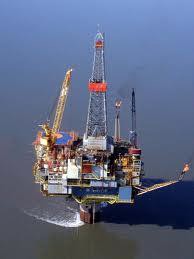 Management environment, although the qualification is also open to those wishing to build ontheir general management skills.Learning Outcomes  At the end of the course delegates will be able to:Define the purpose and structure of a projectExplain the business contexts of projectsIdentify project success factors and characteristicsExplain a process model for the management of projectsDescribe stakeholder management methods and processes:a) 	Discuss methods to manage the project teamb)  	Discuss a project planning and control cyclec)   	Explain methods and processes available to plan a project.Indicative ContentsNature and context of projectsManagement of stakeholders (including project team roles)Planning and control of projectsMethods and Process for project deliveryProject finances and budgetingProject cost controlManaging contingenciesEffective communication in project managementMaintaining interpersonal relationships in project handlingDuration & CertificationThis is a two-week programme spread over 10 working days. A certificate of completion is granted on successful completion of the programme. Location/ FeesThe programme will be held in London (UK), Dubai (UAE) and Houston (USA)Travel and accommodation to be paid for at source by delegates.Course fees for tuition, materials, and certification:               London: £4,850.00 (Excl. VAT) per delegate for 2 weeks.             Dubai: $5,850.00 (Excl. VAT) per delegate for 2 weeks.             Houston: $5,850.00 (Excl. VAT) per delegate for 2 weeksNigeria Oil and Gas Business-Complying with PIA 2021-OGM 8005Dates:13th -24th March (London), 10th -21st July (Dubai) and 20th November-1st December 2023 (Houston)OverviewThis course is designed to provide insight in to key features and elements of the Oil and Gas business, from Upstream to Downstream. It is recommended for anyone who seeks basic knowledge of oil and gas business either to make informed judgment or be able to supervise oil and gas related portfolio.Learning OutcomesAt the end of the course delegates will have better understanding of:Global view of Oil and Gas businessElements of Upstream Exploration and Production activitiesElements of Downstream Oil and GasElements of Petroleum LawRegulatory framework in Nigeria oil and gas-Complying with PIAIndicative ContentsGlobal overview of Nigeria Oil and Gas BusinessComparison with Oil and Gas in Latin America, and Middle East and AfricaBasics of Upstream Exploration and Production (Case study of Nigeria)Downstream Oil and Gas in NigeriaKey elements of Downstream Oil and Gas (Case study of Venezuela)Managing Natural Gas (Case study of Nigeria Liquefied Gas Project)Oil & Gas funding vehicles: -Joint Venture (JV),Production Sharing Contract (PSC),Alternative Funding (AF) e.g. Carry Agreement, Modified Carry AgreementBasic principles of JV accountingProcedure for Cash callingElements of Petroleum LawRegulatory framework of Oil and Gas sector (Case study of NIETI)Recent development in Oil and Gas sectorDuration & CertificationThis is a two-week programme spread over 10 working days.  A certificate of completion is granted on successful completion of the programme. Location & FeesThe programme will be held in London (UK), Dubai (UAE) and Houston (USA)Travel and accommodation to be paid for at source by delegates.Course fees for tuition, materials, and certification:               London: £4,850.00 (Excl. VAT) per delegate for 2 weeks.             Dubai: $5,850.00 (Excl. VAT) per delegate for 2 weeks.             Houston: $5,850.00 (Excl. VAT) per delegate for 2 weeks       OIL AND GAS FINANCE                  COURSESFinancial Reporting of Oil and Gas (JV and PSC) -OGF 8001Dates: 24th -April-5th May (London), 7th  -18th August (Dubai) and 16th -27th October 2023 (Kigali)OverviewThis is a bespoke training course for officials and managers charged with the responsibilities of preparing or using financial reports generated from the activities of Oil and Gas venture partnerships. Special attention will be paid to the requirements of International Financial Reporting Standard (IFRS) for the presentation financial statements and their underlying principles.This programme is made fluid to accommodate both accountants and non-accountants.Learning Outcomes By the end of this programme, delegates will be having better understanding of:Oil and Gas business partnerships/ownership typesConcept of substance over formThe different valuation principles for financial reporting purposeEquity vs proportional consolidation methodReporting on discontinued/Abandon operationsIndicative ContentsOverview of JV Accounting principles as dictated by IAS 31Overview of accounting policiesRecognition of assets and liabilities in the entity’s booksCash flow Management - Considering cash call and alternative funding accountingInternational financial reporting standardsDiscontinued operations (IFRS 5)Microsoft Excel – intermediate & advancedPost reporting periodDuration & CertificationThis is a two-week programme spread over 10 working days. A certificate of completion is granted on successful completion of the programme. Location & FeesThe programme will be held in London (UK), Dubai (UAE) and Kigali (Rwanda)Travel and accommodation to be paid for at source by delegates.Course fees for tuition, materials, and certification:               London: £4,850.00 (Excl. VAT) per delegate for 2 weeks.             Dubai: $5,850.00 (Excl. VAT) per delegate for 2 weeks.             Kigali: $5,850.00 (Excl. VAT) per delegate for 2 weeksOil and Gas Petroleum Economics and Risk Analysis—OGF 8002Dates: 13th – 24th March (Dubai), 3rd -14th July (London) and 13th -24th November 2023 (Houston)OverviewKey question in every business centered on cost and returns. This course is designed to bring staff from different departments engaged in the management of a petroleum business to the same page as to the economic feasibility of the exploration and drilling projects, as well as a structured approach to defining and analysing petroleum risks in the upstream business. Expected participants are managers, engineers, explorationists, accounting / commercial officers and other personnel who need to develop or improve their skill and understanding of basic economic analysis and profitability of petroleum exploration and production.Learning Outcomes Participants will have better understanding of;How to evaluate the economic viability of a project using the DCF methodPetroleum contract and fiscal systemsModels to weigh risk and uncertaintyTechniques to manage sensitivity and after-tax factorsThe effects of finance, inflation, tariffs and breakeven price on financial performanceThe basic principles of gas economicsProject evaluation and screening criteriaCourse ContentsProject Economics – The DCF MethodEconomics – Allowing for inflation and exchange ratesDecommissioningTariffs and breakeven pricePetroleum contracts and fiscal systemsDecision and uncertainty analysis-technical and commercial uncertainties and managementInformation managementTools for quantifying risksGas economicsPortfolio ManagementEconomic analysis and indicatorsE & P economics – The legal approachDuration & CertificationThis is a two-week programme spread over 10 working days. A certificate of completion is granted on successful completion of the programme. Location & FeesThe programme will be held in London (UK), Dubai (UAE) and Houston (USA)Travel and accommodation to be paid for at source by delegates.Course fees for tuition, materials, and certification:               London: £4,850.00 (Excl. VAT) per delegate for 2 weeks.             Dubai: $5,850.00 (Excl. VAT) per delegate for 2 weeks.             Houston: $5,850.00 (Excl. VAT) per delegate for 2 weeksJoint Venture Accounting-OGF 8003 Dates: 24th -April-5th May (London), 7th  -18th August (Dubai) and 16th -27th October 2023 (Kigali)OverviewThis is a bespoke training course for officials and managers working directly or indirectly on joint venture projects. The course is made fluid to accommodate accounting and non- accounting staff engaged in joint ventures.Indicative ContentsOverview of JV Accounting principles as dictated by IAS 31Joint Operating AgreementEquity Types and GroupsJoint Venture Budgeting (Matching approved budget with expended & paid up).Project Cost AccountingBudgeting and Performance EvaluationCost Allocation ProcessWorking Capital ManagementVenture Bank Account (VBA) optionCapturing data on both sidesRecovery IndicatorsMicrosoft Excel (intermediate and advanced)Partner NettingCase studyDuration & CertificationThis is a two-week programme spread over 10 working days. A certificate of completion is granted on successful completion of the programme. Location & FeesThe course will be held in London (UK), Dubai (UAE) and Kigali (UAE)Travel and accommodation to be paid for at source by delegates.Course fees for tuition, materials, and certification:               London: £4,850.00 (Excl. VAT) per delegate for 2 weeks.             Dubai: $5,850.00 (Excl. VAT) per delegate for 2 weeks.             Kigali: $5,850.00 (Excl. VAT) per delegate for 2 weeksOIL AND GAS TECHNICAL                    CoursesPore Pressure Analysis, Modelling and Prediction in Oil and Gas- OGT 500124th- 28th April (Dubai), 3rd -7th July (London), and 13th -17th November 2023 (London)OverviewPore Pressure Prediction is crucial to prepare a safe drilling program especially if the well will potentially intersect shallow gas zones or deep over pressured reservoirs associated to High temperature and pressured (HPHT) wells. A pore pressure model influences casing design, drilling mud weight, and mitigation of overpressure as a drilling hazard. This course is developed for reservoir geologists, geoscientists, drilling engineers and geophysicists and lithology analysts who want to equip themselves with the required knowledge of pore pressure modelling and prediction.Learning outcomesUnderstand the concept of pore pressure modelling and its relevance to oil and gas industryPressure and stress equations (stress, gradients and mud weights); overburden stressAcquire more knowledge on subsurface fluid pressure trends, fluid contacts, hydrocarbon column height, fracture gradients and leak-off tests.The work flow and required input data setsPore pressure, fracture gradient and mud weightUnderstand the Losses, gains, ballooning and well breathing Reservoir consideration, reservoir seal.Indicative ContentsPost drill pore pressure and fracture models of existing wells in the current field development planOrigins of overpressure (under-compaction, buoyancy and tectonicsCalibration of 3D velocity data sets to well check shotsGeneration of high-resolution interval velocity cubesApplication of effective stress transforms (Eaton’s, Dutta’s or bower’s methods) to generate 3D pore pressure cubesReal time pore pressure analysisPressure and stress equationsPore pressure prediction using seismic velocities Pore Pressure Prediction methodsPore pressure calibration-MDT, RFTResistivity and pore pressureDuration & CertificationThis is a one-week programme spread over 5 working days.  A certificate of completion is granted on successful completion of the programme.Location & FeesThe programme will be held in London (UK) and Dubai (UAE) Travel and accommodation to be paid for at source by delegates.Course fees for tuition, materials, and certification:               London: £3,900.00 (Excl. VAT) per delegate for 1 week.             Dubai: $4,850.00 (Excl. VAT) per delegate for 1 week.Clustered Oil and Gas Fields-Directional and Multilateral Drilling-OGT 5002Dates: 6th -10th March (London), 5th -9th June (Dubai) and 6th -10th November 2023 (London)OverviewCurrent and future oil and gas fields are expected to remain pockets of small hydrocarbons which reside in spaced out plays relatively remote from one another and pose challenges, greater risks as well as higher costs to operators. Exploits of such spaced-out reservoirs require that they be grouped / clustered together in order to generate combined economic flow of hydrocarbons and rewarding revenue.Learning OutcomesAt the end of the course, delegates will:Have better understanding of features and properties of clustered oil and gas fieldsHave better understanding of clustered directional and multilateral drillingsBe able to adopt and implement directional and multilateral drillings Be able to implement enhanced oil recovery and decommissioning operations.Indicative ContentsCluster – directional drilling: Definition and ApplicationControlled Drilling SystemsRock Mechanics and Borehole StabilityCleaning the Bores and HydraulicsOverview of Tools and Techniques	Horizontal and Multi-Directional Drilling Definitions and ApplicationDrilling Liquids, Stuck and Drilling ToolsCoil Tubing Operations Underbalanced DrillingCluster-Multilateral DrillingInjection Technology Economic ModelingSensitivity AnalysisField production lifecycleDecommissioningProduction facilities design & constructionField production and maintenance operationsDuration & CertificationThis is a one-week programme spread over 5 working days.  A certificate of completion is granted on successful completion of the programme. Location & FeesThe programme will be held in London (UK) and Dubai (UAE).Travel and accommodation to be paid for at source by delegates.Course fees for tuition, materials, and certification:               London: £3,900.00 (Excl. VAT) per delegate for 1 week.             Dubai: $4,850.00 (Excl. VAT) per delegate for 1 week.Fundamentals of Unitization in Oil and Gas Production-OGT 5003Dates: 20th -24th March (London), 7th -11th August (London) and 9th -13th October 2023 (Dubai)OverviewRecently, emerging developments abound in the oil and gas industry and one of which is unitization as a means of oil development and production. With increasing needs for production efficiency, cost reduction techniques and alternative funding sources, unitization as a production methodology is increasingly getting attention, consideration and acceptability.Learning Outcome:The participants at the end of the course will be able to:Discuss unitization as production conceptIdentify stakeholders and their rolesExplain the accounting treatment and reportingUnderstand the underlying laws and regulations both locally and internationalIndicative ContentsTerminology, definitions and conceptsDrafting Unitization agreementUnitization; operations and modalitiesApproaches / alternatives to unitizationEquity determination and re-determination: conditions and procedureUnitization accounting and reportingCross border issues and international law applicationsRights and obligations of partners to a unitArbitrationsDuration & CertificationThis is a one-week programme spread over 5 working days. A certificate of completion is issued on successful completion of the programme. Location & FeesThe programme will be held in London (UK) and Dubai (UAE)Travel and accommodation to be paid for at source by delegates.Course fees for tuition, materials, and certification:               London: £3,900.00 (Excl. VAT) per delegate for 1 week.             Dubai: $4,850.00 (Excl. VAT) per delegate for 1 week.Essentials of Petroleum Technology-OGT 5004Dates: 13th – 24th February (Dubai), 5th -16th June (London) and 20th November-1st December 2023 (Houston)OverviewThis course will provide the participants with an integrated view of the oil and gas production and related facilities during the life of the reservoir. It will present an overview/fundamental understanding of the wide range of oilfield production handling and treatment equipment.Learning OutcomesGain an overall knowledge of various hydrocarbon production processes from the time a reservoir is discovered to end usersUnderstand the role of the petroleum/reservoir engineer in optimizing recoveryFamiliarize with various surface and sub-surface equipment and processing facilities used in a typical oil & gas field.Gain a general knowledge about health, safety and environmental issues.Understand the role of petroleum economics in evaluating field development projectsIndicative ContentsEnergy types and global statistics (oil and gas reserves, production, export, and consumption)Upstream operations – reservoir types, exploring for oil and gas, seismic technology.Drilling exploration well – (directional drilling and offshore drilling),Well testing and completion, well simulation and work over, rock and fluid properties.Artificial lift method, recovery mechanism, reservoir simulation and surface facilities.Corrosion protection, the role of technology & health and safety environmentCourse FacilitatorProfessor Dr Abe Abrahami:  Dean/CEO, Oxbridge University of Kilmurry. He has more than 45 years’ experience as a Certified Trainer and Public Speaker, Training Course Developer, Consultant, Business Analyst, and Author. He is a professional in Oil and Gas petroleum, Mining, Oil and Gas renewable energy, solar ecology-complete lifecycle, from feasibility to commissioning and testingDuration & CertificationThis is a two-week programme spread over 10 working days. A certificate of completion is granted on successful completion of the programme. Location & FeesThe programme will be held in London (UK), Dubai (UAE) and Houston (USA)Travel and accommodation to be paid for at source by delegates.Course fees for tuition, materials, and certification:               London: £4,850.00 (Excl. VAT) per delegate for 2 weeks.             Dubai: $5,850.00 (Excl. VAT) per delegate for 2 weeks.             Houston: $5,850.00 (Excl. VAT) per delegate for 2 weeksProcess Safety Engineering and Maintenance in the Oil and Gas —OGT 5005Dates: 13th- 24th February (London), 3rd -14th July (London), and 13th -24th November 2023 (London)OverviewThis course provides an overview of process safety engineering fundamentals for hydrocarbon processing facilities, with emphasis on the upstream oil & gas sector. Techniques for analyzing and mitigating process safety hazards applicable to oil and gas processing will be reviewed. Integration of the concepts covered to achieve a measured approach to process safety engineering is a key aim of this course. This course is designed for people who want to be involved in engineering maintenance be it mechanical, assembling of engineering assets or testing engineering products.Learning Outcomes Types of equipment and process systems that have historically been problematic in theUpstream Oil and Gas industryBasics of risk analysisControl systems assessmentMost commonly used process hazards analysis methods and where they are used"Layers of Protection" concept - what the different layers are and how they are appliedEvaluate the work area and diagnose and determine the causes of faults in Electrical/mechanical plant and equipmentDetection and mitigation methods for different types of hazardsIndicative ContentsHistorical Incident & Problem AreasRisk Analysis BasicsProcess Hazards Analysis Techniques – OverviewLayers of Protection and safer designsHazards Associated with Process FluidsLeakage and Dispersion of Hydrocarbon ReleasesCombustion Behavior of HydrocarbonsSources of Ignition and hazards Associated with Specific Plant SystemPlant Layout & Equipment SpacingPressure Relief and Disposal SystemsCorrosion & Materials SelectionProcess Monitoring and ControlSafety Instrumented SystemsFire Protection PrinciplesExplosion ProtectionDuration & CertificationThis is a two-week programme spread over 10 working days.  A certificate of completion is granted on successful completion of the programme..Location & FeesThe programme will be held in London (UK)Travel and accommodation to be paid for at source by delegates.Course fees for tuition, materials, and certification:         London: £4,850.00 (Excl. VAT) per delegate for 2 weeks.Petroleum Production Technology—OGT 8001Dates: 24th- 28th April (Dubai), 3rd -7th July (London), and 13th -17th November 2023 (London)OverviewThis course will provide the participants with an integrated view of the oil and gas production and related facilities during the life of the reservoir. It will present an overview/fundamental understanding of the wide range of oilfield production handling and treatment equipment.Learning Outcomes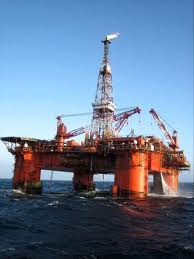 Gain an overall knowledge of various hydrocarbon production processes from the time a reservoir is discovered to end usersUnderstand the role of the petroleum/reservoir engineer in optimizing recoveryFamiliarize with various surface and sub-surface equipment and processing facilities used in a typical oil & gas field.Gain a general knowledge about health, safety and environmental issues.Understand the role of petroleum economics in evaluating field development projectsIndicative ContentsEnergy types and global statistics (oil and gas reserves, production, export, and ConsumptionUpstream operations – reservoir types, exploring for oil and gas, seismic technology.Drilling exploration well – (directional drilling and offshore drilling, Well testing and completion, well simulation and work over, rock and fluid properties.Artificial lift method, recovery mechanism, reservoir simulation and surface facilities.Corrosion protection, the role of technology & health and safety environmentDuration & CertificationThis is a one-week programme spread over 5 working days. A certificate of completion is granted on successful completion of the programme. Location & FeesThe programme will be held in London (UK) and Dubai (UAE)Travel and accommodation to be paid for at source by delegates.Course fees for tuition, materials, and certification:               London: £3,900.00 (Excl. VAT) per delegate for 1 week.                          Dubai: $4,850.00 (Excl. VAT) per delegate for 1 week.Geophysical Reservoir Characterization-OGT 8002Dates:  24th- 28th April (Dubai), 3rd -7th July (London), and 13th -17th November 2023 (London)OverviewThis course is designed to bring practicing Geoscientists to date on recent approaches and techniques for achieving improved geophysical reservoir characterization.The course deals with the various aspects of the traditional approach of exploration geophysics as well as advanced aspects of reservoir geophysics. It considers the application of geophysical techniques as tools for refining development strategies and improving production efficiency.Learning OutcomesParticipants on this course will be better able to:Carry out geophysical characterization of reservoirs using integrated well log and seismic data.Understand methods of integrating well log and seismic data for the geophysical characterization of reservoirs.Appreciate and apply latest techniques for seismic inversion.Analyze data for estimation of potential reserves.Evaluate petro physical reservoir parameters using well logsApply geostatistical techniques to reservoir analysisMake estimates of reserves based on petro-physical and geophysical dataUse seismic data and seismic attribute analysis to determine reservoir properties.Indicative ContentsSeismic interprétationSeismic attributesReserve estimations techniquesMappingSeismic attributes and seismic inversion techniques. 4D Seismic The estimation of potential reserves based on geophysical dataThe principles of reservoir analysis from geophysical dataFault interpretationDepth conversionReservoir geostatisticsAVO analysisDuration and CertificationThis is a one-week programme spread over 5 working days. A certificate of completion is granted on successful completion of the programme. Location & FeesThe programme will be held in London (UK) and Dubai (UAE)Travel and accommodation to be paid for at source by delegates.Course fees for tuition, materials, and certification:               London: £3,900.00 (Excl. VAT) per delegate for 1 week.                          Dubai: $4,850.00 (Excl. VAT) per delegate for 1 week.Tank Farm Operations-Performance and Sustainability-OGT 8003Dates: Dates: 27th -31st March (London), 14th -18th August (London) and 16th -20th October 2023 (Dubai)OverviewThe importance of effective management and handling of an Oil and Gas terminal cannot be over-emphasized. The processing, transporting and storing of crude oil or refined petroleum products in tank farms make it imperative for tank farm operators to efficiently manage their inventory and maximize their return on investment.This course is designed for officials who work in the Oil and Gas refinery or product storage facility. It is specifically designed for Oil and Gas Operators, Facilities Managers, Marine Terminal Managers, Engineers, Safety and Environmental Personnel, Transfer Supervisors and Oil and Gas Cargo officials.Learning OutcomesCandidates at the end of the training programme will be able to:Develop good terminal management and handling skills.Acquire a comprehensive knowledge of operations & management of oil and oil product terminals.Apply safe practices and procedures during the various operations in terminals including oil spill contingency and emergency response plans.Apply proper planning and scheduling techniques in storage & transfer systemsLearn International regulation and standards for oil and gas terminals.Learn different blending techniquesDo calculation for emissions discharges and dispersionIndicative ContentsTypes of stored products properties-diesel, crude oil, bitumen, gasoline, liquefied petroleum gases, chemicals, heavy and light fuel oil, and other petroleum products.Storage of different petroleum products - Crude storage, refined products storage, chemical storage and gas storage.Design and engineering considerations of tanks-API codes and standards, Roof types - Fixed Dome and Cone, Floating roof and Pressurized tanks.Tank Emissions-Breathing losses and Manipulation losses, Estimation of losses, Emission reduction technology, vapour recovery unitWater Drainage system network and procedureSafety and Risk-Firefighting and protection, risk assessment and Management.Tank Terminal Operations-Transfer systems, Instrumentations.Tank Gauging and MeteringInternational Regulation and Requirements for Oil and Gas Marine Terminals-Record Keeping and Reporting.Tank Maintenance and Inspection.Duration and CertificationThis is a one-week programme spread over 5 working days. A certificate of completion is granted on successful completion of the programme. Location & FeesThe programme will be held in London (UK) and Dubai (UAE)Travel and accommodation to be paid for at source by delegates.Course fees for tuition, materials, and certification:               London: £4,500.00 (Excl. VAT) per delegate for 1 week.             Dubai: $5,250.00 (Excl. VAT) per delegate for 1 week. Oil and Gas Reservoir Management-OGT 8004Dates: 15th -26th May (London), 7th - 18th August (Kigali) and 4th – 15th December 2023 (London)OverviewThis course will provide an insight into the oil & gas field operation processes and the role of petroleum engineering. It will explain the important concepts in reservoir and well drilling and intervention, productivity optimization, various recovery mechanisms, as well as covering various operational issues.Learning OutcomesGain an overall knowledge of various hydrocarbon production processes from the time a reservoir is discovered to end usersUnderstand the role of the petroleum/reservoir engineer in optimizing recoveryFamiliarize with various surface and sub-surface equipment and processing facilities used in a typical oil & gas field.Gain a general knowledge about health, safety and environmental issues.Understand the role of petroleum economics in evaluating field development projectsIndicative ContentsEnergy types and global statistics (oil and gas reserves, production, export, and consumptionWell testing and completion, well stimulation and work overRecovery mechanism, reservoir simulation and pressure maintenance.Oil storage and transportationRefinery operations and productsGas treatment and processing, Petrochemical industry and the role of technologyCorrosion protection, the role of technology & health and safety environmentDuration & CertificationThis is a two-week programme spread over 10 working days.  A certificate of completion is granted on successful completion of the programme. Location & FeesThe programme will be held in London (UK) and Kigali (Rwanda)Travel and accommodation to be paid for at source by delegates.Course fees for tuition, materials, and certification:               London: £4,850.00 (Excl. VAT) per delegate for 2 weeks.             Kigali: $5,850.00 (Excl. VAT) per delegate for 2 weeks.Unitization in Oil and Gas Industry: Issues and Challenges-OGT 8005Dates: 20th -31st March (London), 7th -18th August (London) and 9th -20th October 2023 (Dubai)OverviewThe challenges of searching, boring and getting a substance that is hidden underground in vaguely defined sub-surface strata are numerous but none more important than answering the three questions (i) where is the resource? (ii) how much is there? and (iii) who owns it?As part of ongoing processes of managing oil and gas reserves, it is important for investors, operators and host governments to develop strategies for dealing with discoveries that extend beyond certain operational or geographical boundaries.  This course will be suitable for those responsible for joint management of oil and gas reservoir with multiple owners of rights in the discoveries. Learning OutcomesParticipants will have better understanding of:Fundamentals and goals of unit formation The rule of capture and boundary determinationExtant laws regulating pooling and unitisationUnit operating agreements and accounting proceduresGovernments’ regulations and statutory agenciesIndicative ContentsOverview of unitizationPooling and unitization regulatory frameworkInternational legal principles, joint and cross boarder unitizationUnit negotiations, determination and revision of unit factorsUnit operating agreements, laws and regulatory authorities Fundamentals & goals of unitization – correlative rights (the “fair share” doctrine)Pooling – voluntary v. compulsory unitizationParticipation and investment factorsReservoir definition & well productionRelationship to license & production sharing contractInclusion of other interests (royalty & overriding royalty)Inclusion of non-straddling reservoirs & facilitiesLifting, balancing & associated agreementsLicenses & extensionsAssignments & fractional interestsDuration & CertificationThis is a two-week programme spread over 10 working days.  A certificate of completion is granted on successful completion of the programme. Location & FeesThe programme will be held in London (UK) and Dubai (UAE)Travel and accommodation to be paid for at source by delegates.Course fees for tuition, materials, and certification:               London: £4,850.00 (Excl. VAT) per delegate for 2 weeks.             Dubai: $5,850.00 (Excl. VAT) per delegate for 2 weeks.Managing Travel and Tourism Operations—TT 5001Dates: 24th- 28th April (Dubai), 3rd -7th July (London), and 13th -17th November 2023 (London)OverviewManaging travel and tourism operations is made more challenging by the dynamic nature of people and pattern of life as well as ever competing destinations. This course is for those who manage day to day operations in a travel and tourism focused organization.Learning OutcomesBetter understanding of people and patterns of lifeUnderstanding destination as a marketing mixConduct, Analyse and Interpret visitors’ surveyAble to take advantage of both emerging and popular attractionsAble to provide necessary safe guards for company and consumersIndicative ContentsThe place (natural characteristics, political standards & systems, history & arts)Tourist destination (types of destinations, special focus destinations and)The Image of a destinationMarket research and evaluationQuality and quality managementRegeneration and re-engineering of a tourism projectManaging emergenciesCase studiesDuration & CertificationThis is a one-week course involving intensive role play and presentations. A certificate is granted on completion of the course.Location & FeesThe course will be held in London (UK) and Dubai (UAE)Travel and accommodation is to be paid at source by delegates.Course fees for tuition, materials, and certification:               London: £3,900.00 (Excl. VAT) per delegate for 1 week.                          Dubai: $4,850.00 (Excl. VAT) per delegate for 1 week.Managing Travel and Tourism Development—TT 5002Dates: 24th- 28th April (Dubai), 3rd -7th July (London), and 13th -17th November 2023 (London)OverviewDesigned for those responsible for long term development of travel and tourism projects and activities, the course provides strategies for the planning and delivery of sustainable tourism project within the interaction of cost, infrastructure, culture, perception, security and environment.Learning OutcomesBetter appreciation of sustainable tourism developmentUnderstanding concepts for describing social differencesAppreciation of lifestyle in holiday travelUnderstanding the environmental impact of travel and tourismIndicative ContentsDelivery of sustainable tourism developmentThe development of leisureLifestyle and sustainability during leisure	Leisure travel and the environmentCreating a leisure destinationCase studiesDuration & CertificationThis is a one-week course involving intensive role play and presentations. A certificate is granted on completion of the course.Location & feesThe course will be held in London (UK) and Dubai (UAE)Travel and accommodation is to be paid at source by delegates.Course fees for tuition, materials, and certification:               London: £3,900.00 (Excl. VAT) per delegate for 1 week.                          Dubai: $4,850.00 (Excl. VAT) per delegate for 1 week.Information Technology Security & Management Systems & Network Security Management—IT 5001Dates: 13th -17th March (Accra), 12th -16th June (London) and 16th -20th October 2023 (London)Target AudienceOfficers responsible for development and implementation of IT support strategiesIT Systems AdministratorsDatabase Managers / Officers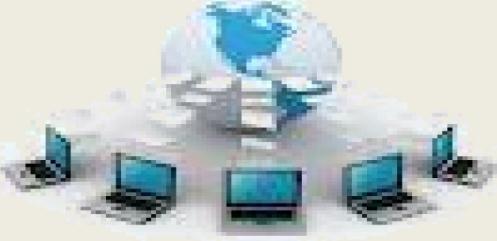 IT Systems EngineersProgramme ObjectivesDetect and analyse your system’s exposure to security threatsReduce your organization’s susceptibility to an attack by deploying firewalls and dataencryptionBetter manage alternative user & host authentication mechanismsManage risks emanating from inside the organization and from the internetProtect network users from hostile applications & virusesIdentify the security risks that need to be addressed within your organizationIndicative ContentsWorkshops, providing you with experience analyzing system and network security include:Cracking passwords using rainbow tablesScanning systems with Microsoft Baseline Security Analyser (MBSA)Ensuring trusted server access via digital certificatesPreventing unwanted network access with a personal firewallEncrypting and signing important dataDuration & CertificationThis is a one-week programme spread over 5 working days. A certificate of completion is granted on successful completion of the training programme.Location: & FeesThe programme will be held in London (UK) and Accra (Ghana).Travel and accommodation to be paid for at source by delegates. Course fees for tuition, materials, and certification:               London: £3,900.00 (Excl. VAT) per delegate for 1 week.                          Accra: $4,850.00 (Excl. VAT) per delegate for 1 week.Machine Learning Revolution-Artificial Intelligence for Business Growth - IT 5002Dates: 13th -17th March (Accra), 12th -16th June (London) and 16th -20th October 2023 (London)OverviewArtificial Intelligence is at the heart of much of today’s technical innovation. The benefits are vast and to date, still largely unimagined but set to transform business in ways we’ve not seen since the Industrial Revolution. This course is designed to help delegates understand the fundamentals and values of Artificial Intelligence (AI) to help improve their productivity and lower costs, unlocking more creative jobs and creating new growth opportunities.Learning OutcomesDelegates will at the end of the course learn: -Artificial intelligence to improve productivity and competitivenessAcquire costs saving skillsIn-depth insight for business profitabilityLearn from early adopters and translate value to the bottom-lineBecome gatekeeper of job in an age of artificial intelligenceLearn how to turn AI to their strategic advantage, accelerate solutions and automate operationsAcquire relevant skills to gather better insights—and make smarter decisions.Quickly assess market conditions and outperform competitorsIndicative ContentsArtificial Intelligence: Overview, Emergence, Disruption and TransformationThe Ethics and Fundamentals of AIBenefits & Risks of AIUnlock the Value of AI for Business Growth and ProfitabilityHarness the Power of AI to Liberate the WorkforceEnterprise Business Intelligence and Analytics Strategies for the Digital AgePredictive Analytics: Competing in a Data-Driven WorldAI Strategies, Trends, Opportunities and ChallengesThe Future of AIDuration & CertificationThis is a one-week programme spread over 5 working days. A certificate of completion is granted on successful completion of the training programme.Location & FeesThe programme will be held in London (UK) and Accra (Ghana).Travel and accommodation to be paid for at source by delegates. Course fees for tuition, materials, and certification:               London: £3,900.00 (Excl. VAT) per delegate for 1 week.                          Accra: $4,850.00 (Excl. VAT) per delegate for 1 week.Computer Forensics & Incident Response Techniques—IT 5003Dates: 19th -23rd June (London), 18th – 22nd September (Dubai) and 11th -15th December 2023 (London)OverviewThis course is designed for senior managers. managers or officers working in the IT department who want to equip themselves with the knowledge and skills for relating with computer forensics and incident response.Target AudienceOfficers responsible for development and implementation of IT support strategiesIT Systems AdministratorsDatabase Managers / OfficersIT Systems EngineersIndicative ContentsDevelop and implement a computer forensics incident-response strategyConduct a successful investigation into any incidentConduct disc-based analysis and recover deleted / missing dataIdentify information-hiding techniquesProtect network users from hostile applications & virusesReconstruct user activity from e-mail, temporary Internet files and cached dataAssess the integrity of system memory and process architecture to reveal malicious codesDuration & CertificationThis is a one-week programme spread over 5 working days.  A certificate of completion is granted on successful completion of the training programme.Location & Fees	The programme will be held in London (UK) and Dubai (UAE)Travel and accommodation to be paid for at source by delegates. Course fees for tuition, materials, and certification:               London: £3,900.00 (Excl. VAT) per delegate for 1 week.                          Dubai: $4,850.00 (Excl. VAT) per delegate for 1 week.Conflict Management & Weapon Awareness—SS 5001Dates: 6th -10th March (London), 12th -16th June (Accra) and 18th -22nd September 2023 (London)Target AudienceSecurity OfficersCommunity Police / Civil Defense GroupsPrison OfficersRelated Security Enforcement OfficersIndicative ContentsConflict Management TrainingThis course will enable learners to identify the  characteristics  of  anger  and develop understanding of different ways to deal with conflict. Learners will be able to apply the knowledge and understanding to improve behavior. The award is designed to enable learners to recognise the effects of anger and to develop strategies for avoiding, reducing and managing conflict.  There are many occasions in all aspects of life where we need to deal effectively with conflict.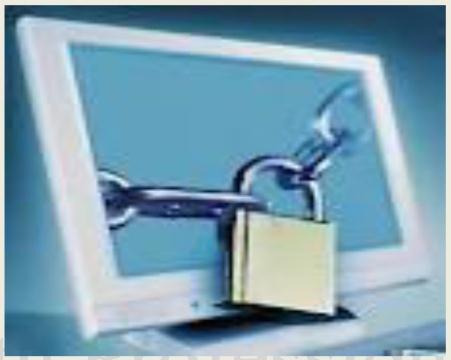 Physical Intervention TrainingThe course covers all aspects relating to workplace violence leading to use of force and Physical Intervention skills and the course is broken down in to three main areas inclusive of guidance on legal compliance relating to the use of force and the law today.Search Training (Bags Vehicles & Persons)This course aims to equip delegates to deal with the search of people, vehicles, areas and how to plan and execute the plan. A high emphasis is placed on Health & Safety from both a legislative point of view and of the delegates own safety during the course.Weapons Awareness TrainingWe are all aware that the use of offensive weapons is increasing worldwide and with more pressure on the law enforcement and security staff to stay informed about the vast array of commercially manufactured, disguised, improvised and adapted weapons available in our society today.Tragic circumstances can and do result from a basic lack of shared information and lack of weapons awareness and despite security staff often having use of the latest sophisticated electronic detection equipment available to them, if they are not trained what to look for then they won't find it, This will inevitable result in a breach of security and possibly injury to staff.Training PackageWeapons Awareness and profilesFirearms and their component partsFundamentals of edged weaponsImpact & striking weaponsThrown and propelled weaponsWeapons and concealmentOther Suggested AreasSubstance AwarenessHandcuffing (Various)Defense against Edged & Firearms WeaponsRadio Procedures & Radio TrainingSpecialist Training Areas for Prison Service SectorLocking & unlockingRoles & responsibilities of a prison officerReception dutiesDuty of careSecurity (i.e. Searching of Prisoners, Searching  of  Visitors,  Searching  of  Vehicles, Handcuffing, and Radio Procedures)Control & Restraint (PI) Level 1 & 2Control & Restraint (PI) InstructorsPhysical Intervention (Breakaway techniques) Level 1Public disorder/Prison unrestDrug testing (if required)Duration & CertificationThis is a one-week programme spread over 5 working days involving practical activities and fitness test.  A certificate of completion is granted on successful completion of the programme.Location & FeesThe programme will be held in London (UK) and Accra (Ghana)Travel and accommodation to be paid for at source by delegates.Course fees for tuition, materials, and certification:               London: £3,900.00 (Excl. VAT) per delegate for 1 week.                          Accra: $4,850.00 (Excl. VAT) per delegate for 1 week.Prison Management and Reform: A Strategic Approach - SS 5002Dates: 24th -28th April (Dubai), 3rd -7th July (London) and 16th -20th October 2023 (London)OverviewGovernments are required amongst other responsibilities to guarantee peace and stability in the land through the enforcement of law and order, with this come the need for an integrated criminal justice system. A better understanding of the relationship between the police, court and prison is a necessary for delivery of improved prison service. Management of prisons is an important aspect of public services designed to serve both the short term goal of punishing offenders as well as the long term aim of returning them to the community as better individuals. This workshop will provide delegate with better skills for the delivery of a reformed prison service.Target Audience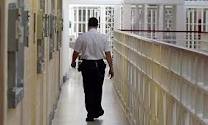 Controller General of PrisonsDCG AdministrationDCG OperationsAll prison controllers and their deputiesRegulators of service delivery / Service Commissions senior officersPrison In-chargesRelated Law Enforcement OfficersIndicative ContentsGeneral overview of correctional sector of public servicesManaging prison reformPenal system and the prisonCorrectional facilities administrationPrison risk managementStrategic planning – MDAsProviding leadership and directionManaging difficult, violent & high risk inmates, including manual handlingNigeria panel system & the prisonExternal factors & prison management (regulator, judicial, political & media)Human rights & prisonersCorrective enterprise managementPrisoners participation in prison managementPreparing inmates for community integrationJail & prison security management (demonstration of hi-tech approachConflict between formal rules & inmates’ social normsHuman rights & prisonersDuration & CertificationThis is a one-week programme spread over 5 working days.  A certificate is granted on successful completion of the course.Course fees for tuition, materials, and certification:               London: £3,900.00 (Excl. VAT) per delegate for 1 week.                          Dubai: $4,850.00 (Excl. VAT) per delegate for 1 week.Supporting Teaching and Learning in Schools—EC 5001Dates: 13th – 17th February (London), 15th -19th May (London) and 16th -20th October 2023 (London)OverviewThis training is designed to enhance the skills and competences of teachers in the workplace and is specifically aimed at those who provide direct support for teaching and learning in any type of school.Indicative ContentsIdentifying and Understanding Learners’ ChallengesImplement and Maintain Invigilation Requirements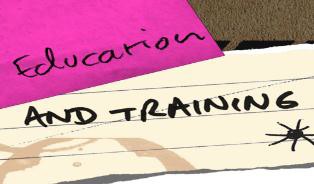 Supporting and Safeguarding Learners from AbuseProcedures for Dealing with Health, Safety or Security IssuesImplement agreed behavior management strategies.Recognize and Respond Appropriately to Risks to Yourself and/or Others during incidents of Challenging BehaviorDuration & CertificationThis is a one-week programme spread over 5 working days.  A certificate of completion is granted on successful completion of the programme. Further certification is done by the OCR (UK) upon completion of additional course assignment.Location & FeesThe programme will be held in London (UK)Travel and accommodation to be paid for at source by delegates.Course fees for tuition, materials, and certification:               London: £3,900.00 (Excl. VAT) per delegate for 1 week.Assessing Learners Using a Range of Methods-EC 500213th – 17th February (London), 15th -19th May (London) and 16th -20th October 2023 (London)OverviewThis training is highly recommended for those whose job roles include: assessing learnersagainst set standards of competence using a range of assessment methods, giving learners’feedback and contributing to the internal quality assurance process.Learning OutcomesDelegates will be able to better perform these functions:Develop plans for assessing learners’ competence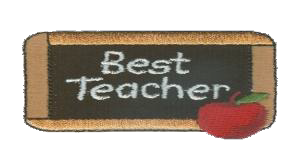 Judge evidence against criteria to make sound assessment decisionsProvide feedback and support to learners on assessment decisionsContribute to the internal quality assessment processIndicative ContentsUsing variety of assessment methodsDeveloping assessment plansIdentifying fair, safe, valid and reliable assessment methodsIdentifying how & where other people can contribute to assessmentManaging complaints/disputes during and after assessmentGiving constructive & encouraging feedback to learners and colleaguesDeveloping and contributing to agreed quality assurance processDuration & CertificationThis is a one-week programme spread over 5 working days.  A certificate of completion is granted on successful completion of the programme. Further certification is done by the OCR (UK) upon completion of additional course assignment.Location & FeesThe programme will be held in London (UK)Travel and accommodation to be paid for at source by delegates.Course fees for tuition, materials, and certification:               London: £3,900.00 (Excl. VAT) per delegate for 1 week..Our experienced facilitators and subject matter specialist frequently host conferences and workshops to discourse and exchange ideas on recent developments and upcoming trends in management, finance and logistics, and in particular the oil and gas sector.Please visit our website: www.zptraining.com for details.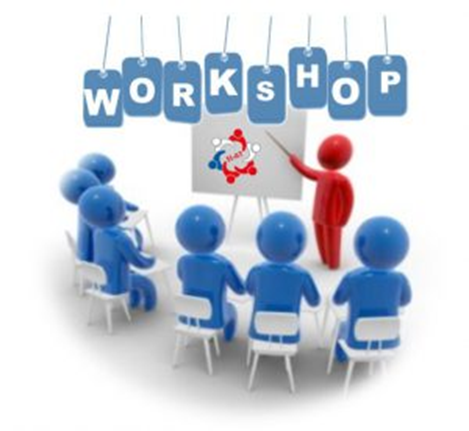 Organizations and businesses are sometimes going through very unique times that require employees to be what we call Subject Matter Specialists (SMS) in order to be able to achieve the set corporate objectives.We are able to develop and deliver bespoke training that will suit both your organizational needs and budget.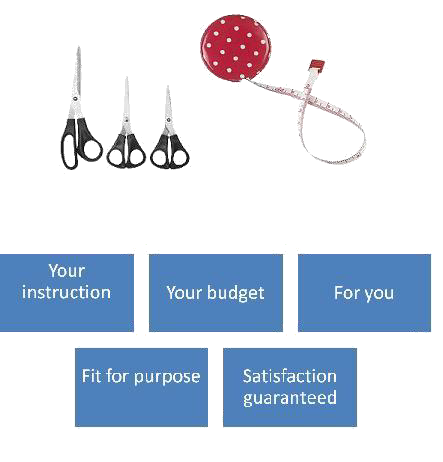                       ZENITH PROFESSONAL TRAINING LTD                    Unit 10A                    Evelyn Court                   Grinstead Road,                   London (UK)                   SE8 5AD                   Tel:  +44 (0) 7466 666 224 ;     +44 (0) 7828 185 545                   Email: info@zptraining.com                   Website: www.zptraining.com               ZENITH TRAINING NIGERIA LIMITED                 Block 22, Suites 2 & 3                 Odua International Model Market                 384, Ikorodu Road, Ojota, Lagos, Nigeria                 Tel:   +234 706 693 9245, +234 811 044 1202                  Email: info.lagos@zptraining.com                  Web portal: www.zptraining.com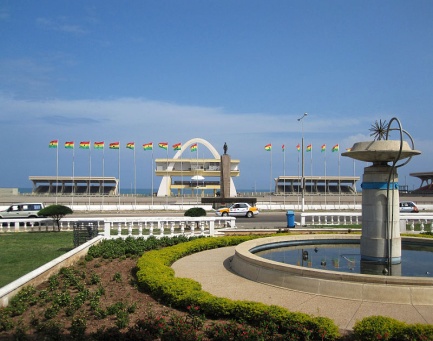 FCT Abuja, Nigeria Dubai, UAE Houston, TX, USA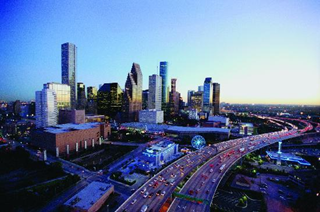  London, UK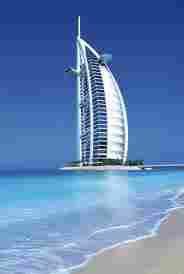 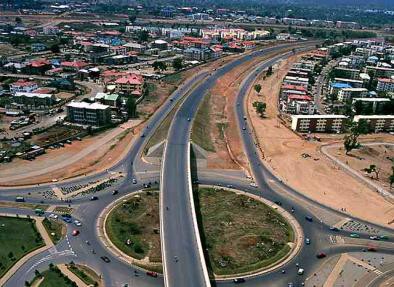 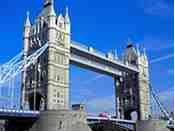 